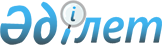 ҚАЗАҚСТАН РЕСПУБЛИКАСЫНЫҢ
ЗАҢЫ

Мемлекеттік көрсетілетін қызметтер туралы
(2022.04.09. берілген өзгерістер мен толықтырулармен)1-тарау. ЖАЛПЫ ЕРЕЖЕЛЕР1-бап. Осы Заңда пайдаланылатын негізгі ұғымдар2-бап. Қазақстан Республикасының мемлекеттік қызметтер көрсету саласындағы заңнамасы3-бап. Мемлекеттік қызметтер көрсетудің негізгі қағидаттары4-бап. Көрсетілетін қызметті алушылардың құқықтары5-бап. Көрсетілетін қызметті берушілердің құқықтары мен міндеттері2-тарау. МЕМЛЕКЕТТІК ҚЫЗМЕТТЕР КӨРСЕТУ САЛАСЫНДАҒЫ МЕМЛЕКЕТТІК РЕТТЕУ6-бап. Қазақстан Республикасы Үкіметінің мемлекеттік қызметтер көрсету саласындағы құзыреті7-бап. Мемлекеттік қызметтер көрсету сапасын бағалау және бақылау жөніндегі уәкілетті органның құзыреті8-бап. Мемлекеттік қызметтер көрсету саласындағы уәкілетті органның құзыреті9-бап. Ақпараттандыру саласындағы уәкілетті органның құзыреті9-1-бап. Орталық мемлекеттік органдар арасынан Қазақстан Республикасының Үкіметі айқындайтын уәкілетті органның құзыреті10-бап. Орталық мемлекеттік органдардың құзыреті11-бап. Облыстардың, республикалық маңызы бар қалалардың, астананың, аудандардың, облыстық маңызы бар қалалардың жергілікті атқарушы органдарының, қаладағы аудандар, аудандық маңызы бар қалалар, кенттер, ауылдар, ауылдық округтер әкімдерінің құзыреті11-1-бап. Мемлекеттік корпорацияның қызметін ұйымдастыру3-тарау. МЕМЛЕКЕТТІК КӨРСЕТІЛЕТІН ҚЫЗМЕТТЕР ТІЗІЛІМІ, ОЛАРДЫ КӨРСЕТУ ТӘРТІБІН АЙҚЫНДАЙТЫН ЗАҢҒА ТӘУЕЛДІ НОРМАТИВТІК ҚҰҚЫҚТЫҚ АКТ12-бап. Мемлекеттік көрсетілетін қызметтер тізілімі13-бап. Мемлекеттік қызмет көрсету тәртібін айқындайтын заңға тәуелді нормативтік құқықтық актіні әзірлеуге және бекітуге қойылатын жалпы талаптар14-бап. Мемлекеттік қызмет көрсету тәртібін айқындайтын заңға тәуелді нормативтік құқықтық актінің мазмұнына қойылатын талаптар15-бап. Мемлекеттік қызметтер көрсету тәртібін айқындайтын заңға тәуелді нормативтік құқықтық актілердің жобаларын жария талқылау16-бап. Алып тасталды17-бап. Алып тасталды4-тарау. МЕМЛЕКЕТТІК ҚЫЗМЕТТЕР КӨРСЕТУ18-бап. Мемлекеттік қызметтер көрсету19-бап. Көрсетілетін қызметті берушілердің мемлекеттік қызметтер көрсетуі19-1-бап. Көрсетілетін қызметті берушілердің мемлекеттік қызметтер көрсетуден бас тартуы20-бап. Мемлекеттік корпорация арқылы мемлекеттік қызметтер көрсету21-бап. Электрондық нысанда мемлекеттік қызметтер көрсету21-1-бап. Проактивті қызметтер көрсету22-бап. Мемлекеттік қызметтер көрсету реинжинирингі23-бап. Көрсетілетін қызметті алушыларды мемлекеттік қызметтер көрсету тәртібі туралы хабардар ету24-бап. Мемлекеттік қызметтер көрсеткені үшін төлемақы25-бап. Мемлекеттік қызметтер көрсету мәселелері бойынша шағымдарды қарау ерекшеліктері5-тарау. МЕМЛЕКЕТТІК ҚЫЗМЕТТЕР КӨРСЕТУ САПАСЫН МЕМЛЕКЕТТІК БАҚЫЛАУ. МЕМЛЕКЕТТІК ҚЫЗМЕТТЕР КӨРСЕТУ САПАСЫН БАҒАЛАУ ЖӘНЕ ОҒАН ҚОҒАМДЫҚ МОНИТОРИНГ ЖҮРГІЗУ26-бап. Мемлекеттік қызметтер көрсету сапасын мемлекеттік бақылауды, мемлекеттік қызметтер көрсету сапасын бағалауды және оған қоғамдық мониторингті жүргізу қағидаттары27-бап. Мемлекеттік қызметтер көрсету сапасын мемлекеттік бақылауды жүргізудің ерекшеліктері28-бап. Мемлекеттік қызметтер көрсету сапасын бағалауды жүргізу тәртібі29-бап. Мемлекеттік қызметтер көрсету сапасының қоғамдық мониторингі6-тарау. ҚОРЫТЫНДЫ ЕРЕЖЕЛЕР30-бап. Қазақстан Республикасының мемлекеттік қызметтер көрсету саласындағы заңнамасын бұзғаны үшін жауаптылық31-бап. Осы Заңды қолданысқа енгізу тәртібіОсы Заң мемлекеттік қызметтер көрсету саласындағы қоғамдық қатынастарды реттейді.1-тарау. ЖАЛПЫ ЕРЕЖЕЛЕР1-бап. Осы Заңда пайдаланылатын негізгі ұғымдарОсы Заңда мынадай негізгі ұғымдар пайдаланылады:2015.24.11. № 419-V ҚР Заңымен (бұр.ред.қара); 2018.24.05. № 156-VI ҚР Заңымен (бұр.ред.қара) 1) тармақша жаңа редакцияда1) «Азаматтарға арналған үкімет» мемлекеттік корпорациясы (бұдан әрі - Мемлекеттік корпорация) - Қазақстан Республикасының заңнамасына сәйкес мемлекеттік қызметтерді, табиғи монополиялар субъектілерінің желілеріне қосуға арналған техникалық шарттарды беру жөніндегі қызметтерді және квазимемлекеттік сектор субъектілерінің қызметтерін көрсету, «бір терезе» қағидаты бойынша мемлекеттік қызметтерді, табиғи монополиялар субъектілерінің желілеріне қосуға арналған техникалық шарттарды беру жөніндегі қызметтерді, квазимемлекеттік сектор субъектілерінің қызметтерін көрсетуге өтініштер қабылдау және көрсетілетін қызметті алушыға олардың нәтижелерін беру жөніндегі жұмысты ұйымдастыру, сондай-ақ электрондық нысанда мемлекеттік қызметтер көрсетуді қамтамасыз ету үшін Қазақстан Республикасы Үкіметінің шешімі бойынша құрылған, орналасқан жері бойынша жылжымайтын мүлікке құқықтарды мемлекеттік тіркеуді жүзеге асыратын заңды тұлға;2018.24.05. № 156-VI ҚР Заңымен 1-1) тармақшамен толықтырылды1-1) ақпараттандыру саласындағы уәкiлеттi орган - ақпараттандыру және «электрондық үкiмет» саласындағы басшылықты және салааралық үйлестіруді жүзеге асыратын орталық атқарушы орган;2019.25.11. № 272-VІ ҚР Заңымен 1-2) тармақшамен толықтырылды1-2) «бір өтініш» қағидаты - бір өтініш негізінде көрсетілетін бірнеше мемлекеттік қызметтер жиынтығын көздейтін мемлекеттік қызметті көрсету нысаны;2) «бір терезе» қағидаты - мемлекеттік қызметті орталықтандырып көрсетудің мемлекеттік қызметтер көрсету кезінде көрсетілетін қызметті алушының құжаттарды жинау мен дайындауға барынша аз қатысуын және оның көрсетілетін қызметті берушілермен тікелей байланысын шектеуді көздейтін нысаны;3) көрсетілетін қызметті алушы - орталық мемлекеттік органдарды, Қазақстан Республикасының шетелдегі мекемелерін, облыстардың, республикалық маңызы бар қалалардың, астананың, аудандардың, облыстық маңызы бар қалалардың жергілікті атқарушы органдарын, қаладағы аудандардың, аудандық маңызы бар қалалардың, кенттердің, ауылдардың, ауылдық округтердің әкімдерін қоспағанда, жеке және заңды тұлғалар;4) көрсетілетін қызметті беруші - Қазақстан Республикасының заңнамасына сәйкес мемлекеттік қызметтер көрсететін орталық мемлекеттік органдар, Қазақстан Республикасының шетелдегі мекемелері, облыстардың, республикалық маңызы бар қалалардың, астананың, аудандардың, облыстық маңызы бар қалалардың жергілікті атқарушы органдары, қаладағы аудандардың, аудандық маңызы бар қалалардың, кенттердің, ауылдардың, ауылдық округтердің әкімдері, сондай-ақ жеке және заңды тұлғалар;2022.14.07. № 141-VІІ ҚР Заңымен 4-1) тармақшамен толықтырылды4-1) қоғамдық маңызы бар көрсетілетін қызмет - үздіксіз негізде жүзеге асырылатын және қоғамның заңды мүдделерін қанағаттандыруға бағытталған мемлекеттік көрсетілетін қызмет;2019.25.11. № 272-VІ ҚР Заңымен (бұр.ред.қара); 2022.14.07. № 141-VІІ ҚР Заңымен (бұр.ред.қара) 5) тармақша өзгертілді5) мемлекеттік көрсетілетін қызмет - көрсетілетін қызметті алушылардың өтініш жасауы бойынша немесе өтініш жасауынсыз жүзеге асырылатын және олардың құқықтарын, бостандықтары мен заңды мүдделерін іске асыруға, оларға тиісті материалдық немесе материалдық емес игіліктер беруге бағытталған жекелеген мемлекеттік функцияларды іске асыру нысандарының бірі немесе олардың жиынтығы;6) 2019.25.11. № 272-VІ ҚР Заңымен алып тасталды (бұр.ред.қара)7) 2022.14.07. № 141-VІІ ҚР Заңымен алып тасталды (бұр.ред.қара)8) мемлекеттік көрсетілетін қызметтер тізілімі - мемлекеттік көрсетілетін қызметтердің сыныпталған тізбесі;2015.24.11. № 419-V ҚР Заңымен 9) тармақша жаңа редакцияда (бұр.ред.қара)9) Бiрыңғай байланыс орталығы - Қазақстан Республикасының Үкіметі айқындаған, көрсетiлетiн қызметтi алушыларға мемлекеттiк және өзге де қызметтер көрсету мәселелерi бойынша - ақпарат, сондай-ақ мемлекеттік органдарға ақпараттық-коммуникациялық қызметтер көрсету мәселелері бойынша ақпарат беру жөнiндегi ақпараттық-анықтамалық қызмет функцияларын орындайтын заңды тұлға;2015.17.11. № 408-V ҚР Заңымен 10) тармақша жаңа редакцияда (2016 ж. 1 наурыздан бастап қолданысқа енгізілді) (бұр.ред.қара)10) мемлекеттік қызметтер көрсету мониторингінің ақпараттық жүйесі - мемлекеттік қызметтер көрсету, оның ішінде «Азаматтарға арналған үкімет» мемлекеттік корпорациясы арқылы көрсету процесін автоматтандыруға және мониторингтеуге арналған ақпараттық жүйе;2019.25.11. № 272-VІ ҚР Заңымен 10-1) тармақшамен толықтырылды; 2022.14.07. № 141-VІІ ҚР Заңымен 10-1) тармақша жаңа редакцияда (бұр.ред.қара)10-1) мемлекеттік қызметтер көрсету саласындағы пилоттық жоба - мемлекеттік қызметтер көрсету кезіндегі процестердің, тәсілдердің өзгеруін сынамалау жөніндегі процесс;11) мемлекеттік қызметтер көрсету сапасының қоғамдық мониторингі - жеке тұлғалардың, коммерциялық емес ұйымдардың мемлекеттік қызметтер көрсету сапасының деңгейі туралы ақпаратты жинау, талдау және ұсынымдарды тұжырымдау жөніндегі қызметі;12) мемлекеттік қызметтер көрсету сапасын бағалау - көрсетілетін қызметті алушыларды орталық мемлекеттік органдар, облыстардың, республикалық маңызы бар қалалардың, астананың, аудандардың, облыстық маңызы бар қалалардың жергілікті атқарушы органдары, қаладағы аудандардың, аудандық маңызы бар қалалардың, кенттердің, ауылдардың, ауылдық округтердің әкімдері көрсететін қолжетімді және сапалы мемлекеттік көрсетілетін қызметтермен қамтамасыз ету бойынша шаралардың тиімділігін айқындау жөніндегі қызмет;2015.23.11. № 417-V ҚР Заңымен 13) тармақша жаңа редакцияда (бұр.ред.қара); 2019.25.11. № 272-VІ ҚР Заңымен 13) тармақша өзгертілді (бұр.ред.қара)13) мемлекеттік қызметтер көрсету сапасын мемлекеттік бақылау - орталық мемлекеттік органдардың, облыстардың, республикалық маңызы бар қалалардың, астананың, аудандардың, облыстық маңызы бар қалалардың жергілікті атқарушы органдарының, қаладағы аудандар, аудандық маңызы бар қалалар, кенттер, ауылдар, ауылдық округтер әкімдерінің, сондай-ақ Қазақстан Республикасының заңнамасына сәйкес мемлекеттік қызметтер көрсететін жеке және заңды тұлғалардың Қазақстан Республикасының мемлекеттік қызметтер көрсету саласындағы заңнамасын сақтауын тексеру, профилактикалық бақылау және оған мониторинг жүргізу жөніндегі қызмет;14) мемлекеттік қызметтер көрсету сапасын бағалау және бақылау жөніндегі уәкілетті орган - өз құзыреті шегінде мемлекеттік қызметтер көрсету сапасын бағалау және бақылау жөніндегі қызметті жүзеге асыратын орталық мемлекеттік орган;15) мемлекеттік қызмет көрсету процесін автоматтандыру - электрондық нысанда мемлекеттік қызмет көрсетуді қамтамасыз ету үшін көрсетілетін қызметті берушінің әкімшілік процестерін түрлендіру рәсімі;16) 2022.14.07. № 141-VІІ ҚР Заңымен алып тасталды (бұр.ред.қара)17) мемлекеттік қызметтер көрсету саласындағы уәкілетті орган - мемлекеттік қызметтер көрсету саласындағы басшылықты және салааралық үйлестіруді жүзеге асыратын орталық мемлекеттік орган;2019.25.11. № 272-VІ ҚР Заңымен 17-1) тармақшамен толықтырылды; 2022.14.07. № 141-VІІ ҚР Заңымен 17-1) тармақша жаңа редакцияда (бұр.ред.қара)17-1) проактивті көрсетілетін қызмет - көрсетілетін қызметті алушының өтінішінсіз көрсетілетін қызметті берушінің бастамасы бойынша көрсетілетін мемлекеттік қызмет;2019.25.11. № 272-VІ ҚР Заңымен 17-2) тармақшамен толықтырылды; 2022.14.07. № 141-VІІ ҚР Заңымен 17-2) тармақша жаңа редакцияда (бұр.ред.қара)17-2) реинжиниринг - ұйым қызметінің тиімділігін, сапасын және нәтижелілігін арттыру мақсатында ағымдағы жұмыс процесін қайта өзгерту;2022.14.07. № 141-VІІ ҚР Заңымен 17-3) тармақшамен толықтырылды17-3) стационарлық абоненттік құрылғы - сымдар арқылы берілетін электр сигналдарының немесе радиосигналдардың көмегімен абонент берген ақпаратты қашықтан беруді немесе қабылдауды қамтамасыз ететін байланыс құралы;2022.14.07. № 141-VІІ ҚР Заңымен 17-4) тармақшамен толықтырылды17-4) ұялы байланыс абоненттік құрылғысы - абонент берген ақпаратты беру немесе қабылдау үшін электр байланысы сигналдарын қалыптастыратын және ұялы байланыс операторының желісіне қосылатын, қызмет көрсетілетін аумақ шеңберінде географиялық тұрғыдан айқындалатын тұрақты орналасқан жері жоқ, ұялы байланыс желілерінде жұмыс істейтін жеке-дара пайдаланылатын байланыс құралы;18) 2018.24.05. № 156-VI ҚР Заңымен алып тасталды (бұр.ред.қара)2018.24.05. № 156-VI ҚР Заңымен 19) тармақша жаңа редакцияда (бұр.ред.қара)19) «электрондық үкіметтің» веб-порталы - нормативтік құқықтық базаны қоса алғанда, бүкіл шоғырландырылған үкіметтік ақпаратқа және электрондық нысанда көрсетілетін мемлекеттік қызметтерге, табиғи монополиялар субъектілерінің желілеріне қосуға техникалық шарттарды беру жөніндегі қызметтерге және квазимемлекеттік сектор субъектілерінің қызметтеріне қол жеткізудің бірыңғай терезесі болатын ақпараттық жүйе.2-бап. Қазақстан Республикасының мемлекеттік қызметтер көрсету саласындағы заңнамасы1. Қазақстан Республикасының мемлекеттік қызметтер көрсету саласындағы заңнамасы Қазақстан Республикасының Конституциясына негізделеді, осы Заңнан және Қазақстан Республикасының өзге де нормативтік құқықтық актілерінен тұрады.2. Егер Қазақстан Республикасы ратификациялаған халықаралық шартта осы Заңда қамтылғаннан өзгеше қағидалар белгіленсе, онда халықаралық шарттың қағидалары қолданылады.3-бап. Мемлекеттік қызметтер көрсетудің негізгі қағидаттарыМемлекеттік қызметтер мынадай негізгі қағидаттар негізінде көрсетіледі:көрсетілетін қызметті алушылардың тегiне, әлеуметтiк, лауазымдық және мүлiктiк жағдайына, жынысына, нәсiлiне, ұлтына, тiлiне, дiнге көзқарасына, нанымына, тұрғылықты жерiне байланысты немесе кез келген өзге жағдаяттар бойынша қандай да бір кемсітушіліксіз теңдей қол жеткізуі;мемлекеттік қызметтер көрсету кезінде төрешілдік пен созбұйдалық көріністеріне жол бермеу;мемлекеттік қызметтер көрсету саласындағы есеп берушілік және ашықтық;мемлекеттік көрсетілетін қызметтердің сапасы мен қолжетімділігі;мемлекеттік қызметтер көрсету процесін үнемі жетілдіру;мемлекеттік қызметтер көрсету кезіндегі үнемділік және тиімділік.4-бап. Көрсетілетін қызметті алушылардың құқықтары1. Көрсетілетін қызметті алушылардың:2015.03.12. № 433-V ҚР Заңымен 1) тармақша жаңа редакцияда (2016 ж. 1 қаңтардан бастап қолданысқа енгiзiлдi) (бұр.ред.қара)1) көрсетілетін қызметті берушіден мемлекеттік көрсетілетін қызметті ұсыну тәртібі туралы толық және анық ақпаратты қолжетімді нысанда алуға;2019.25.11. № 272-VІ ҚР Заңымен 2) тармақша жаңа редакцияда (бұр.ред.қара)2) мемлекеттік қызмет көрсету тәртібін айқындайтын заңға тәуелді нормативтік құқықтық актіге сәйкес мемлекеттік көрсетілетін қызметті алуға;2015.17.11. № 408-V ҚР Заңымен 3) тармақша жаңа редакцияда (2016 ж. 1 наурыздан бастап қолданысқа енгізілді) (бұр.ред.қара)3) орталық мемлекеттік органның, облыстың, республикалық маңызы бар қаланың, астананың, ауданның, облыстық маңызы бар қаланың жергілікті атқарушы органының, қаладағы аудан, аудандық маңызы бар қала, кент, ауыл, ауылдық округ әкімінің, сондай-ақ көрсетілетін қызметті берушінің және (немесе) олардың лауазымды адамдарының, Мемлекеттік корпорацияның және (немесе) олардың қызметкерлерінің мемлекеттік қызметтер көрсету мәселелері бойынша шешімдеріне, әрекеттеріне (әрекетсіздігіне) Қазақстан Республикасының заңнамалық актілерінде белгіленген тәртіппен шағымдануға;4) Қазақстан Республикасының заңнамасына сәйкес мемлекеттік көрсетілетін қызметті қағаз және (немесе) электрондық нысанда алуға;2022.14.07. № 141-VІІ ҚР Заңымен 4-1) тармақшамен толықтырылды4-1) мемлекеттік көрсетілетін қызметтерді «бір өтініш» қағидаты бойынша алуға;2019.25.11. № 272-VІ ҚР Заңымен 5) тармақша өзгертілді (бұр.ред.қара)5) осы Заңның 15-бабында көзделген тәртіппен мемлекеттік қызметтер көрсету тәртібін айқындайтын заңға тәуелді нормативтік құқықтық актілердің жобаларын жария талқылауларға қатысуға;2020.25.06. № 347-VІ ҚР Заңымен 6) тармақша өзгертілді (бұр.ред.қара)6) мемлекеттік қызметтер көрсету саласында бұзылған құқықтарды, бостандықтар мен заңды мүдделерді қорғау туралы талап арызбен сотқа жүгінуге;2020.25.06. № 347-VІ ҚР Заңымен 7) тармақшамен толықтырылды7) мемлекеттік қызметтер көрсету тәртібін айқындайтын заңға тәуелді нормативтік құқықтық актіге сәйкес цифрлық құжаттар сервисінен өзіне және отбасының кәмелетке толмаған мүшелеріне қатысты электрондық құжаттарды пайдалануға құқығы бар.2. Егер Қазақстан Республикасының заңдарында өзгеше көзделмесе, шетелдіктер, азаматтығы жоқ адамдар және шетелдік заңды тұлғалар мемлекеттік көрсетілетін қызметтерді Қазақстан Республикасының азаматтарымен және заңды тұлғаларымен тең жағдайда алады.5-бап. Көрсетілетін қызметті берушілердің құқықтары мен міндеттері1. Көрсетілетін қызметті берушілердің:2019.25.11. № 272-VІ ҚР Заңымен 1) тармақша жаңа редакцияда (бұр.ред.қара); 2022.14.07. № 141-VІІ ҚР Заңымен 1) тармақша өзгертілді (бұр.ред.қара)1) орталық мемлекеттік органдардан, облыстардың, республикалық маңызы бар қалалардың, астананың, аудандардың, облыстық маңызы бар қалалардың жергілікті атқарушы органдарынан, қаладағы аудандардың, аудандық маңызы бар қалалардың, кенттердің, ауылдардың, ауылдық округтердің әкімдерінен мемлекеттік қызметтер көрсету үшін қажетті ақпаратты алуға құқығы бар.2) 2022.14.07. № 141-VІІ ҚР Заңымен алып тасталды (бұр.ред.қара)2015.17.11. № 408-V ҚР Заңымен 2-тармақ өзгертілді (2016 ж. 1 наурыздан бастап қолданысқа енгізілді) (бұр.ред.қара)2. Көрсетілетін қызметті берушілер:2019.25.11. № 272-VІ ҚР Заңымен 1) тармақша жаңа редакцияда (бұр.ред.қара)1) мемлекеттік қызметтер көрсету тәртібін айқындайтын заңға тәуелді нормативтік құқықтық актілерге сәйкес мемлекеттік қызметтер көрсетуге;2) мүмкіндігі шектеулі адамдардың мемлекеттік көрсетілетін қызметтерді алуы кезінде оларға қажетті жағдайлар жасауға;3) көрсетілетін қызметті алушыларға мемлекеттік қызметтер көрсету тәртібі туралы қолжетімді нысанда толық және анық ақпарат ұсынуға;2015.17.11. № 408-V ҚР Заңымен 4) тармақша жаңа редакцияда (2016 ж. 1 наурыздан бастап қолданысқа енгізілді) (бұр.ред.қара)4) Қазақстан Республикасының заңнамасына сәйкес, орталық мемлекеттік органдарға, облыстардың, республикалық маңызы бар қалалардың, астананың, аудандардың, облыстық маңызы бар қалалардың жергілікті атқарушы органдарына, қаладағы аудандардың, аудандық маңызы бар қалалардың, кенттердің, ауылдардың, ауылдық округтердің әкімдеріне, өзге де көрсетілетін қызметті берушілерге, Мемлекеттік корпорацияға мемлекеттік қызметтерді көрсету, оның ішінде ақпараттық жүйелерді интеграциялау арқылы көрсету үшін қажетті құжаттар мен ақпаратты ұсынуға;2015.17.11. № 408-V ҚР Заңымен 5) тармақша жаңа редакцияда (2016 ж. 1 наурыздан бастап қолданысқа енгізілді) (бұр.ред.қара); 2019.25.11. № 272-VІ ҚР Заңымен (бұр.ред.қара); 2022.14.07. № 141-VІІ ҚР Заңымен (бұр.ред.қара) 5) тармақша өзгертілді5) бір жұмыс күні ішінде көрсетілетін мемлекеттік қызметтерді қоспағанда, мемлекеттік қызмет көрсету тәртібін айқындайтын заңға тәуелді нормативтік құқықтық актіде белгіленген мемлекеттік қызмет көрсету мерзімі өткенге дейін бір тәуліктен кешіктірмей Мемлекеттік корпорация арқылы көрсетілетін мемлекеттік қызметтердің нәтижесін Мемлекеттік корпорацияға жеткізуді қамтамасыз етуге;2015.03.12. № 433-V ҚР Заңымен (2016 ж. 1 қаңтардан бастап қолданысқа енгiзiлдi) (бұр.ред.қара); 2022.27.06. № 129-VII ҚР Заңымен (бұр.ред.қара) 6) тармақша жаңа редакцияда6) мемлекеттік қызметтер көрсету саласындағы қызметкерлердің біліктілігін арттыруға, сондай-ақ мүгедектігі бар адамдармен қарым-қатынас жасау дағдыларына үйретуге;7) көрсетілетін қызметті алушылардың шағымдарын осы Заңда белгіленген мерзімдерде қарауға және оларды қарау нәтижелері туралы хабардар етуге;2019.25.11. № 272-VІ ҚР Заңымен 8) тармақша жаңа редакцияда (бұр.ред.қара)8) көрсетілетін қызметті алушылардың мемлекеттік көрсетілетін қызметтің орындалу сатысы туралы ақпаратты алу мүмкіндігін қамтамасыз етуге;9) көрсетілетін қызметті алушылардың бұзылған құқықтарын, бостандықтары мен заңды мүдделерін қалпына келтіруге бағытталған шараларды қолдануға;2019.25.11. № 272-VІ ҚР Заңымен 10) тармақша жаңа редакцияда (бұр.ред.қара)10) мемлекеттік қызметтер көрсету үшін пайдаланылатын, сондай-ақ оларды көрсету үшін қажет болатын өзекті мәліметтерді қамтитын ақпараттық жүйелердің іркіліссіз жұмыс істеуін қамтамасыз етуге;11) мемлекеттік қызмет көрсету сатысы туралы деректерді мемлекеттік қызметтер көрсету мониторингінің ақпараттық жүйесіне ақпараттандыру саласындағы уәкілетті орган белгілеген тәртіппен енгізуді қамтамасыз етуге;2019.25.11. № 272-VІ ҚР Заңымен (бұр.ред.қара); 2020.25.06. № 347-VІ ҚР Заңымен (бұр.ред.қара) 12) тармақша өзгертілді12) егер Қазақстан Республикасының заңдарында өзгеше көзделмесе, мемлекеттік қызметтер көрсету кезінде ақпараттық жүйелерде қамтылған, заңмен қорғалатын құпияны құрайтын мәліметтерді пайдалануға көрсетілетін қызметті алушының жазбаша келісімін немесе электрондық цифрлық қолтаңбамен расталған келісімін не ұялы байланыс абоненттік құрылғысы арқылы келісімін алуға;2020.25.06. № 347-VІ ҚР Заңымен 13) тармақшамен толықтырылды; 2022.14.07. № 141-VІІ ҚР Заңымен 13) тармақша өзгертілді (бұр.ред.қара)13) мемлекеттік қызметтер көрсету тәртібін айқындайтын заңға тәуелді нормативтік құқықтық актілерде көзделген жағдайларда мемлекеттік қызметтер көрсету үшін цифрлық құжаттар сервисінен электрондық құжаттарды пайдалануға;2022.14.07. № 141-VІІ ҚР Заңымен 14) тармақшамен толықтырылды14) Қазақстан Республикасының заңдарында белгіленген жағдайларда және негіздер бойынша мемлекеттік қызметтерді көрсетуден бас тартуға міндетті.Мемлекеттік қызметтер көрсету кезінде көрсетілетін қызметтерді алушылардан:2022.14.07. № 141-VІІ ҚР Заңымен 1) тармақша жаңа редакцияда (бұр.ред.қара)1) мемлекеттік қызметтерді көрсету үшін пайдаланылатын ақпараттық жүйелерден немесе цифрлық құжаттар сервисінен алуға болатын құжаттар мен мәліметтерді;2) Қазақстан Республикасының зейнетақымен және әлеуметтік қамсыздандыру мәселелерін реттейтін заңнамасында көзделген жағдайларды қоспағанда, көрсетілетін қызметті берушінің Мемлекеттік корпорацияның салыстырып-тексеруі үшін түпнұсқалары ұсынылған құжаттардың нотариат куәландырған көшірмелерін талап етуге жол берілмейді.2-тарау. МЕМЛЕКЕТТІК ҚЫЗМЕТТЕР КӨРСЕТУ САЛАСЫНДАҒЫ МЕМЛЕКЕТТІК РЕТТЕУ6-бап. Қазақстан Республикасы Үкіметінің мемлекеттік қызметтер көрсету саласындағы құзыретіҚазақстан Республикасының Үкіметі:1) мемлекеттік қызметтер көрсету саласындағы мемлекеттік саясаттың негізгі бағыттарын әзірлейді және олардың жүзеге асырылуын ұйымдастырады;2) 2019.25.11. № 272-VІ ҚР Заңымен алып тасталды (бұр.ред.қара)2-1) 2022.14.07. № 141-VІІ ҚР Заңымен алып тасталды (бұр.ред.қара)3) - 9) 2014.29.09. № 239-V ҚР Заңымен алып тасталды (бұр.ред.қара)10) Қазақстан Республикасының Конституциясымен, осы Заңымен, өзге де заңдарымен және Қазақстан Республикасы Президентінің актілерімен өзіне жүктелген өзге де функцияларды орындайды.7-бап. Мемлекеттік қызметтер көрсету сапасын бағалау және бақылау жөніндегі уәкілетті органның құзыретіМемлекеттік қызметтер көрсету сапасын бағалау және бақылау жөніндегі уәкілетті орган:1) өз құзыреті шегінде мемлекеттік қызметтер көрсету саласындағы мемлекеттік саясаттың іске асырылуын қамтамасыз етеді;2015.23.11. № 417-V ҚР Заңымен (бұр.ред.қара); 2022.14.07. № 141-VІІ ҚР Заңымен (бұр.ред.қара) 2) тармақша жаңа редакцияда2) мемлекеттік қызметтер көрсету сапасын мемлекеттік бақылауды жүзеге асырады, талдау және мониторингтеу негізінде оларды көрсету кезінде бұзушылықтардың алдын алуға және көрсетілетін қызметті алушылардың құқықтары мен заңды мүдделерін қамтамасыз етуге бағытталған ұсыныстарды тұжырымдайды;2015.23.11. № 417-V ҚР Заңымен 3) тармақша жаңа редакцияда (бұр.ред.қара)3) мемлекеттік қызметтер көрсету сапасын мемлекеттік бақылау қағидаларын әзірлейді және бекітеді;4) мемлекеттік қызметтер көрсету сапасын ішкі бақылау нәтижелері туралы ақпарат сұратады;5) ақпараттандыру саласындағы уәкілетті органмен келісу бойынша мемлекеттік қызметтер көрсету сапасын бағалау әдістемесін әзірлейді және бекітеді;2018.13.06. № 160-VI ҚР Заңымен 6) тармақша жаңа редакцияда (бұр.ред.қара); 2022.04.07. № 134-VІІ ҚР Заңымен 6) тармақша өзгертілді (бұр.ред.қара)6) мемлекеттік қызметтер көрсету сапасына қоғамдық мониторинг жүргізу бойынша мемлекеттік әлеуметтік тапсырысты қалыптастыруды, оның іске асырылу мониторингін және нәтижелерін бағалауды жүзеге асырады;7) 2015.02.11. № 384-V ҚР Заңымен алып тасталды (2016 ж. 1 қаңтардан бастап қолданысқа енгізілді) (бұр.ред.қара)8) жеке тұлғаларға және коммерциялық емес ұйымдарға мемлекеттік қызметтер көрсету сапасына қоғамдық мониторинг жүргізу жөнінде ақпараттық, консультациялық, әдістемелік қолдау көрсетеді;9) осы Заңда, Қазақстан Республикасының өзге де заңдарында, Қазақстан Республикасы Президентінің актілерінде көзделген өзге де функцияларды жүзеге асырады.8-бап. Мемлекеттік қызметтер көрсету саласындағы уәкілетті органның құзыретіМемлекеттік қызметтер көрсету саласындағы уәкілетті орган:1) мемлекеттік қызметтер көрсету саласындағы мемлекеттік саясаттың іске асырылуын қамтамасыз етеді;2014.29.09. № 239-V ҚР Заңымен 2) тармақша жаңа редакцияда (бұр.ред.қара)2) мемлекеттік көрсетілетін қызметтер тізілімін жүргізу қағидаларын әзірлейді және бекітеді;2019.25.11. № 272-VІ ҚР Заңымен 2-1) тармақшамен толықтырылды2-1) мемлекеттік көрсетілетін қызметтер тізілімін бекітеді және мемлекеттік қызметтер көрсету сапасын бағалау және бақылау жөніндегі уәкілетті органмен және мемлекеттік басқару жүйесін дамыту саласындағы уәкілетті органмен келісу бойынша оған өзгерістер мен толықтырулар енгізеді;3) мемлекеттік көрсетілетін қызметтер тізілімін әзірлеуді және жүргізуді жүзеге асырады;4) 2019.25.11. № 272-VІ ҚР Заңымен алып тасталды (бұр.ред.қара)2019.25.11. № 272-VІ ҚР Заңымен 5) тармақша жаңа редакцияда (бұр.ред.қара)5) мемлекеттік қызметтер көрсету тәртібін айқындайтын заңға тәуелді нормативтік құқықтық актілердің жобаларын келісуді жүзеге асырады;2019.25.11. № 272-VІ ҚР Заңымен 6) тармақша жаңа редакцияда (бұр.ред.қара)6) мемлекеттік қызметтер көрсету тәртібін айқындайтын заңға тәуелді нормативтік құқықтық актілерді әзірлеу бойынша орталық мемлекеттік органдардың қызметіне мониторинг жүргізеді;7) 2022.14.07. № 141-VІІ ҚР Заңымен алып тасталды (бұр.ред.қара)8) орталық мемлекеттік органдардың, облыстардың, республикалық маңызы бар қалалардың, астананың, аудандардың, облыстық маңызы бар қалалардың жергілікті атқарушы органдарының, қаладағы аудандар, аудандық маңызы бар қалалар, кенттер, ауылдар, ауылдық округтер әкімдерінің мемлекеттік қызметтер көрсету мәселелері жөніндегі қызметі есебінің қалыптастырылу тәртібін, ұсынылу мерзімдерін және үлгі нысанын әзірлеп, бекітеді;2020.25.06. № 347-VІ ҚР Заңымен 8-1) тармақшамен толықтырылды8-1) дербес деректерді қорғау саласындағы уәкілетті органмен келісу бойынша мемлекеттік қызметтер көрсету кезінде жеке тұлғаларды биометриялық сәйкестендіру үшін олардың биометриялық деректерін жинау, өңдеу және сақтау қағидаларын әзірлейді және бекітеді;2019.25.11. № 272-VІ ҚР Заңымен 9) тармақша жаңа редакцияда (бұр.ред.қара)9) мемлекеттік қызметтер көрсету тәртібін айқындайтын заңға тәуелді нормативтік құқықтық актілерді жетілдіру жөнінде ұсыныстар әзірлейді;10) осы Заңда, Қазақстан Республикасының өзге де заңдарында, Қазақстан Республикасы Президентінің және Қазақстан Республикасы Үкіметінің актілерінде көзделген өзге де өкілеттіктерді жүзеге асырады.9-бап. Ақпараттандыру саласындағы уәкілетті органның құзыретіАқпараттандыру саласындағы уәкілетті орган:1) өз құзыреті шегінде мемлекеттік қызметтер көрсету саласындағы мемлекеттік саясаттың іске асырылуын қамтамасыз етеді;2) - 6) 2015.17.11. № 408-V ҚР Заңымен алып тасталды (2016 ж. 1 наурыздан бастап қолданысқа енгізілді) (бұр.ред.қара)7) 2019.25.11. № 272-VІ ҚР Заңымен алып тасталды (бұр.ред.қара)2015.24.11. № 419-V ҚР Заңымен 8) тармақша жаңа редакцияда (бұр.ред.қара)8) Бірыңғай байланыс орталығының жұмысын ұйымдастырады және үйлестіреді;8-1) 2022.14.07. № 141-VІІ ҚР Заңымен алып тасталды (бұр.ред.қара)2015.24.11. № 419-V ҚР Заңымен (бұр.ред.қара); 2022.14.07. № 141-VІІ ҚР Заңымен (бұр.ред.қара) 9) тармақша жаңа редакцияда9) Бірыңғай байланыс орталығы қызметінің және Бірыңғай байланыс орталығының орталық мемлекеттік органдармен, облыстардың, республикалық маңызы бар қалалардың, астананың жергілікті атқарушы органдарымен, сондай-ақ көрсетілетін қызметті берушілермен өзара іс-қимыл жасауы қағидаларын бекітеді;10) 2022.14.07. № 141-VІІ ҚР Заңымен алып тасталды (бұр.ред.қара)2015.17.11. № 408-V ҚР Заңымен 11) тармақша жаңа редакцияда (2016 ж. 1 наурыздан бастап қолданысқа енгізілді) (бұр.ред.қара); 2019.25.11. № 272-VІ ҚР Заңымен 11) тармақша өзгертілді (бұр.ред.қара)11) мемлекеттік қызметтер көрсетудің электрондық нысанын көздейтін мемлекеттік қызметтер көрсету тәртібін айқындайтын заңға тәуелді нормативтік құқықтық актілердің жобаларын келісуді жүзеге асырады;2015.17.11. № 408-V ҚР Заңымен 12) тармақша жаңа редакцияда (2016 ж. 1 наурыздан бастап қолданысқа енгізілді) (бұр.ред.қара); 2019.25.11. № 272-VІ ҚР Заңымен 12) тармақша өзгертілді (бұр.ред.қара)12) электрондық нысанда көрсетілетін мемлекеттік қызметтерді көрсету тәртібін айқындайтын заңға тәуелді нормативтік құқықтық актілерді жетілдіру жөнінде ұсыныстар әзірлейді;2015.17.11. № 408-V ҚР Заңымен 12-1) тармақшамен толықтырылды (2016 ж. 1 наурыздан бастап қолданысқа енгізілді)12-1) құзыреті шегінде Мемлекеттік корпорацияның қызметін тексеруді жүзеге асырады;2015.17.11. № 408-V ҚР Заңымен 12-2) тармақшамен толықтырылды (2016 ж. 1 наурыздан бастап қолданысқа енгізілді)12-2) мемлекеттік органдар мен ұйымдардан Мемлекеттік корпорацияның қызметі туралы мәліметтерді алуға құқылы;2019.25.11. № 272-VІ ҚР Заңымен 12-3) тармақшамен толықтырылды; 2022.14.07. № 141-VІІ ҚР Заңымен 12-3) тармақша жаңа редакцияда (бұр.ред.қара)12-3) Қазақстан Республикасының Үкіметі бекіткен, мемлекеттік басқаруды цифрлық трансформациялау қағидаларына (бұдан әрі - мемлекеттік басқаруды цифрлық трансформациялау қағидалары) сәйкес орталық мемлекеттік органдардың, жергілікті атқарушы органдардың мемлекеттік қызметтер көрсету реинжинирингі жөніндегі қызметін үйлестіреді;13) 2022.14.07. № 141-VІІ ҚР Заңымен алып тасталды (бұр.ред.қара)2019.25.11. № 272-VІ ҚР Заңымен 13-1) тармақшамен толықтырылды; 2022.14.07. № 141-VІІ ҚР Заңымен 13-1) тармақша жаңа редакцияда (бұр.ред.қара)13-1) проактивті қызметтер көрсету тәртібін бекітеді;14) осы Заңда, Қазақстан Республикасының өзге де заңдарында, Қазақстан Республикасы Президентінің және Қазақстан Республикасы Үкіметінің актілерінде көзделген өзге де өкілеттіктерді жүзеге асырады.2015.17.11. № 408-V ҚР Заңымен 9-1-баппен толықтырылды (2016 ж. 1 наурыздан бастап қолданысқа енгізілді)9-1-бап. Орталық мемлекеттік органдар арасынан Қазақстан Республикасының Үкіметі айқындайтын уәкілетті органның құзыретіУәкілетті орган:1) Мемлекеттік корпорацияның қызметі қағидаларын әзірлейді және бекітеді;2) 2022.14.07. № 141-VІІ ҚР Заңымен алып тасталды (бұр.ред.қара)3) Мемлекеттік корпорацияның қызметін ұйымдастыруды және бақылауды жүзеге асырады;4) Мемлекеттік корпорацияның қызметін және оның көрсетілетін қызметті берушілермен өзара іс-қимыл жасауын үйлестіреді;5) 2022.14.07. № 141-VІІ ҚР Заңымен алып тасталды (бұр.ред.қара)2019.25.11. № 272-VІ ҚР Заңымен 6) тармақша жаңа редакцияда (бұр.ред.қара)6) Мемлекеттік корпорация арқылы мемлекеттік қызметтер көрсету тәртібін айқындайтын заңға тәуелді нормативтік құқықтық актілердің жобаларын келісуді жүзеге асырады;2019.25.11. № 272-VІ ҚР Заңымен 7) тармақша өзгертілді (бұр.ред.қара)7) Мемлекеттік корпорация арқылы көрсетілетін мемлекеттік қызметтерді көрсету тәртібін айқындайтын заңға тәуелді нормативтік құқықтық актілерді жетілдіру жөнінде ұсыныстар әзірлейді;8) Мемлекеттік корпорация көрсететін қызметтерге баға белгілеу тәртібін айқындайды.10-бап. Орталық мемлекеттік органдардың құзыретіОрталық мемлекеттік органдар:2014.29.09. № 239-V ҚР Заңымен (бұр.ред.қара); 2019.25.11. № 272-VІ ҚР Заңымен (бұр.ред.қара) 1) тармақша жаңа редакцияда1) мемлекеттік қызметтер көрсету тәртібін айқындайтын заңға тәуелді нормативтік құқықтық актілерді әзірлейді және бекітеді;2) 2019.25.11. № 272-VІ ҚР Заңымен алып тасталды (бұр.ред.қара)2015.03.12. № 433-V ҚР Заңымен 3) тармақша жаңа редакцияда (2016 ж. 1 қаңтардан бастап қолданысқа енгiзiлдi) (бұр.ред.қара)3) мемлекеттік қызметтер көрсету сапасын арттыруды, оған қолжетімділікті қамтамасыз етеді;2019.25.11. № 272-VІ ҚР Заңымен 4) тармақша жаңа редакцияда (бұр.ред.қара)4) мемлекеттік қызметтер көрсету тәртібін айқындайтын заңға тәуелді нормативтік құқықтық актілердің қолжетімділігін қамтамасыз етеді;2015.03.12. № 433-V ҚР Заңымен 5) тармақша жаңа редакцияда (2016 ж. 1 қаңтардан бастап қолданысқа енгiзiлдi) (бұр.ред.қара)5) көрсетілетін қызметті алушылардың мемлекеттік қызметтер көрсету тәртібі туралы қолжетімді нысанда хабардар болуын қамтамасыз етеді;6) көрсетілетін қызметті алушылардың мемлекеттік қызметтер көрсету мәселелері бойынша өтініштерін қарайды;7) көрсетілетін қызметті алушылардың бұзылған құқықтарын, бостандықтары мен заңды мүдделерін қалпына келтіруге бағытталған шараларды қолданады;2015.03.12. № 433-V ҚР Заңымен (2016 ж. 1 қаңтардан бастап қолданысқа енгiзiлдi) (бұр.ред.қара); 2022.27.06. № 129-VII ҚР Заңымен (бұр.ред.қара) 8) тармақша жаңа редакцияда8) мемлекеттік қызметтер көрсету, мүгедектігі бар адамдармен қарым-қатынас жасау саласындағы қызметкерлердің біліктілігін арттыруды қамтамасыз етеді;2022.14.07. № 141-VІІ ҚР Заңымен 9) тармақша жаңа редакцияда (бұр.ред.қара)9) мемлекеттік басқаруды цифрлық трансформациялау қағидаларына сәйкес мемлекеттік қызметтер көрсету реинжинирингін жүзеге асырады;2019.25.11. № 272-VІ ҚР Заңымен 9-1) тармақшамен толықтырылды9-1) мемлекеттік көрсетілетін қызметтер тізіліміне жаңа мемлекеттік көрсетілетін қызмет енгізілгеннен кейін ақпараттандыру саласындағы уәкілетті органмен келісу бойынша Қазақстан Республикасының заңнамасына сәйкес оны электрондық форматта көрсетуге ауыстыру бойынша шаралар қолданады;10) мемлекеттік қызметтер көрсету сапасын бағалау және бақылау жөніндегі уәкілетті органға мемлекеттік қызметтер көрсету сапасын бағалауды жүргізу үшін ақпараттың, сондай-ақ мемлекеттік қызметтер көрсету сапасын ішкі бақылау нәтижелері бойынша ақпараттың Қазақстан Республикасының заңнамасында белгіленген тәртіппен және мерзімдерде ұсынылуын қамтамасыз етеді;11) ақпараттандыру саласындағы уәкілетті органға электрондық нысанда көрсетілетін мемлекеттік қызметтер сапасын бағалауды жүргізу үшін ақпараттың Қазақстан Республикасының заңнамасында белгіленген тәртіппен және мерзімдерде ұсынылуын қамтамасыз етеді;2015.17.11. № 408-V ҚР Заңымен 12) тармақша жаңа редакцияда (2016 ж. 1 наурыздан бастап қолданысқа енгізілді) (бұр.ред.қара)12) егер Қазақстан Республикасының заңнамасында өзгеше көзделмесе, Мемлекеттік корпорацияға мемлекеттік қызметтер көрсету үшін қажетті мәліметтерді қамтитын ақпараттық жүйелерге қолжетімділік береді;2015.24.11. № 419-V ҚР Заңымен 13) тармақша жаңа редакцияда (бұр.ред.қара)13) мемлекеттік қызметтер көрсету тәртібі туралы ақпаратты Бірыңғай байланыс орталығына береді;2022.14.07. № 141-VІІ ҚР Заңымен 13-1) тармақшамен толықтырылды13-1) өзінің аумақтық бөлімшелерінің, сондай-ақ облыстардың, республикалық маңызы бар қалалардың, астананың, аудандардың, облыстық маңызы бар қалалардың жергілікті атқарушы органдарының, қаладағы аудандар, аудандық маңызы бар қалалар, кенттер, ауылдар, ауылдық округтер әкімдерінің Қазақстан Республикасының мемлекеттік қызметтер көрсету тәртібін реттейтін заңнамасын сақтау жөніндегі қызметін үйлестіреді;14) Қазақстан Республикасының заңнамасына сәйкес мемлекеттік қызметтер көрсету сапасын ішкі бақылауды жүргізеді;2019.25.11. № 272-VІ ҚР Заңымен 15) тармақша өзгертілді (бұр.ред.қара)15) көрсетілетін қызметті берушілердің мемлекеттік қызметтер көрсету тәртібін айқындайтын заңға тәуелді нормативтік құқықтық актілерді сақтауын қамтамасыз етеді;16) осы Заңда, Қазақстан Республикасының өзге де заңдарында, Қазақстан Республикасы Президентінің және Қазақстан Республикасы Үкіметінің актілерінде көзделген өзге де өкілеттіктерді жүзеге асырады.11-бап. Облыстардың, республикалық маңызы бар қалалардың, астананың, аудандардың, облыстық маңызы бар қалалардың жергілікті атқарушы органдарының, қаладағы аудандар, аудандық маңызы бар қалалар, кенттер, ауылдар, ауылдық округтер әкімдерінің құзыретіОблыстардың, республикалық маңызы бар қалалардың, астананың, аудандардың, облыстық маңызы бар қалалардың жергілікті атқарушы органдары, қаладағы аудандардың, аудандық маңызы бар қалалардың, кенттердің, ауылдардың, ауылдық округтердің әкімдері:2015.03.12. № 433-V ҚР Заңымен 1) тармақша жаңа редакцияда (2016 ж. 1 қаңтардан бастап қолданысқа енгiзiлдi) (бұр.ред.қара)1) тиісті әкімшілік-аумақтық бірліктің аумағында мемлекеттік қызметтер көрсету сапасын арттыруды, оған қолжетімділікті қамтамасыз етеді;2019.25.11. № 272-VІ ҚР Заңымен 2) тармақша өзгертілді (бұр.ред.қара)2) мемлекеттік қызметтер көрсету тәртібін айқындайтын заңға тәуелді нормативтік құқықтық актілердің қолжетімділігін қамтамасыз етеді;2015.03.12. № 433-V ҚР Заңымен 3) тармақша жаңа редакцияда (2016 ж. 1 қаңтардан бастап қолданысқа енгiзiлдi) (бұр.ред.қара)3) көрсетілетін қызметті алушылардың мемлекеттік қызметтер көрсету тәртібі туралы қолжетімді нысанда хабардар болуын қамтамасыз етеді;4) көрсетілетін қызметті алушылардың мемлекеттік қызметтер көрсету мәселелері бойынша өтініштерін қарайды;5) көрсетілетін қызметті алушылардың бұзылған құқықтарын, бостандықтары мен заңды мүдделерін қалпына келтіруге бағытталған шараларды қолданады;2015.03.12. № 433-V ҚР Заңымен (2016 ж. 1 қаңтардан бастап қолданысқа енгiзiлдi) (бұр.ред.қара); 2022.27.06. № 129-VII ҚР Заңымен (бұр.ред.қара) 6) тармақша жаңа редакцияда6) мемлекеттік қызметтер көрсету, мүгедектігі бар адамдармен қарым-қатынас жасау саласындағы қызметкерлердің біліктілігін арттыруды қамтамасыз етеді;2022.14.07. № 141-VІІ ҚР Заңымен 7) тармақша жаңа редакцияда (бұр.ред.қара)7) мемлекеттік басқаруды цифрлық трансформациялау қағидаларына сәйкес мемлекеттік қызметтер көрсету реинжинирингін жүзеге асырады;8) мемлекеттік қызметтер көрсету сапасын бағалау және бақылау жөніндегі уәкілетті органға мемлекеттік қызметтер көрсету сапасын бағалауды жүргізу үшін ақпараттың, сондай-ақ мемлекеттік қызметтер көрсету сапасын ішкі бақылау нәтижелері бойынша ақпараттың Қазақстан Республикасының заңнамасында белгіленген тәртіппен және мерзімдерде ұсынылуын қамтамасыз етеді;9) ақпараттандыру саласындағы уәкілетті органға электрондық нысанда көрсетілетін мемлекеттік қызметтер сапасын бағалауды жүргізу үшін ақпараттың Қазақстан Республикасының заңнамасында белгіленген тәртіппен және мерзімдерде ұсынылуын қамтамасыз етеді;2015.17.11. № 408-V ҚР Заңымен 10) тармақша жаңа редакцияда (2016 ж. 1 наурыздан бастап қолданысқа енгізілді) (бұр.ред.қара)10) егер Қазақстан Республикасының заңнамасында өзгеше көзделмесе, Мемлекеттік корпорацияға мемлекеттік қызметтер көрсету үшін қажетті мәліметтерді қамтитын ақпараттық жүйелерге қолжетімділік береді;2015.24.11. № 419-V ҚР Заңымен 11) тармақша жаңа редакцияда (бұр.ред.қара)11) мемлекеттік қызметтер көрсету тәртібі туралы ақпаратты Бірыңғай байланыс орталығына береді;12) Қазақстан Республикасының заңнамасына сәйкес мемлекеттік қызметтер көрсету сапасын ішкі бақылауды жүргізеді;2019.25.11. № 272-VІ ҚР Заңымен 13) тармақша өзгертілді (бұр.ред.қара)13) көрсетілетін қызметті берушілердің мемлекеттік қызметтер көрсету тәртібін айқындайтын заңға тәуелді нормативтік құқықтық актілерді сақтауын қамтамасыз етеді;14) жергілікті мемлекеттік басқару мүдделері үшін Қазақстан Республикасының заңнамасымен жүктелетін өзге де өкілеттіктерді жүзеге асырады.2015.17.11. № 408-V ҚР Заңымен 6-тарау 11-1-баппен толықтырылды (2016 ж. 1 наурыздан бастап қолданысқа енгізілді)11-1-бап. Мемлекеттік корпорацияның қызметін ұйымдастыру2018.24.05. № 156-VI ҚР Заңымен 1-тармақ жаңа редакцияда (бұр.ред.қара); 2019.02.04. № 241-VІ ҚР Заңымен 1-тармақ өзгертілді (2019 ж. 1 шілдеден бастап қолданысқа енгізілді) (бұр.ред.қара)1. Мемлекеттік корпорация жеке және (немесе) заңды тұлғаларға «бір терезе» қағидаты бойынша мемлекеттік қызметтер көрсету, жеке және заңды тұлғалардың міндетті мемлекеттік тіркелуге жатпайтын жылжымалы мүлік кепілін тіркеу, ғимараттарды, құрылысжайларды және (немесе) олардың құрамдастарын техникалық зерттеп-қарау, жылжымайтын мүлікке құқықтарды мемлекеттік тіркеу, мемлекеттік жер кадастрын жүргізу, зейнетақымен және әлеуметтік қамсыздандыру, коммерциялық ұйымдар болып табылатын заңды тұлғаларды мемлекеттік тіркеу және олардың филиалдары мен өкiлдiктерін есептік тіркеу саласындағы қызметті жүзеге асыратын бірыңғай провайдер болып табылады.Өзге тұлғалардың бірыңғай провайдер қызметін жүзеге асыруына тыйым салынады.2. Мемлекеттік корпорация акционерлік қоғам нысанында құрылады, ол коммерциялық емес ұйым болып табылады.Мемлекеттік корпорацияның өз филиалдары болады.3. Мемлекеттік корпорацияның жалғыз акционері Қазақстан Республикасының Үкіметі болып табылады. Мемлекеттік корпорацияның уәкілетті органы орталық мемлекеттік органдар арасынан Қазақстан Республикасы Үкіметінің шешімімен айқындалады.4. Мемлекеттік корпорация:1) мемлекеттік қызметтер көрсету сапасын арттыруды қамтамасыз етеді;2019.25.11. № 272-VІ ҚР Заңымен 2) тармақша жаңа редакцияда (бұр.ред.қара)2) мемлекеттік қызметтер көрсету тәртібін айқындайтын заңға тәуелді нормативтік құқықтық актілердің сақталуын қамтамасыз етеді;3) көрсетілетін қызметті алушылардың мемлекеттік қызметтер көрсету тәртібі туралы хабардар болуын қамтамасыз етеді;2019.25.11. № 272-VІ ҚР Заңымен 3-1) тармақшамен толықтырылды3-1) азаматтардың дербес деректеріне қолжетімділігі бар, сондай-ақ мемлекеттік қызметтер көрсету процесіне қатысатын Мемлекеттік корпорация қызметкерлері Қазақстан Республикасының Ұлттық қауіпсіздік комитетімен келісу бойынша ақпараттандыру саласындағы уәкілетті орган айқындайтын тәртіппен тексеруге жатады;4) көрсетілетін қызметті алушылардың мемлекеттік қызметтер көрсету мәселелері бойынша өтініштерін қарайды;5) мемлекеттік қызметтер көрсету саласында қызметкерлердің біліктілігін арттыруды қамтамасыз етеді;6) Қазақстан Республикасының заңнамасына сәйкес «бір терезе» қағидаты бойынша жеке және (немесе) заңды тұлғаларға мемлекеттік қызметтер көрсетеді;2019.25.11. № 272-VІ ҚР Заңымен 6-1) тармақшамен толықтырылды6-1) мемлекеттік қызметтер көрсету сапасын бағалау және бақылау жөніндегі уәкілетті органға мемлекеттік қызметтер көрсету сапасын бағалауды жүргізу үшін Мемлекеттік корпорация арқылы көрсетілетін мемлекеттік қызметтер жөнінде ақпарат береді;2020.25.06. № 347-VІ ҚР Заңымен 6-2) тармақшамен толықтырылды6-2) мемлекеттік қызметтер көрсету кезінде жеке тұлғаларды биометриялық сәйкестендіру үшін олардың биометриялық деректерін жинауды, өңдеуді және сақтауды жүзеге асырады;2020.25.06. № 347-VІ ҚР Заңымен 6-3) тармақшамен толықтырылды6-3) мемлекеттік қызметтер көрсету кезінде жеке тұлғаларды биометриялық сәйкестендіру үшін олардың биометриялық деректер базасын жүргізуді жүзеге асырады;7) осы Заңда, Қазақстан Республикасының өзге де заңдарында, Қазақстан Республикасы Президентінің және Қазақстан Республикасы Үкіметінің актілерінде көзделген өзге де өкілеттіктерді жүзеге асырады.2019.25.11. № 272-VІ ҚР Заңымен 3-тараудың тақырыбы өзгертілді (бұр.ред.қара)3-тарау. МЕМЛЕКЕТТІК КӨРСЕТІЛЕТІН ҚЫЗМЕТТЕР ТІЗІЛІМІ, ОЛАРДЫ КӨРСЕТУ ТӘРТІБІН АЙҚЫНДАЙТЫН ЗАҢҒА ТӘУЕЛДІ НОРМАТИВТІК ҚҰҚЫҚТЫҚ АКТ12-бап. Мемлекеттік көрсетілетін қызметтер тізілімі1. Мемлекеттік көрсетілетін қызметтер мемлекеттік көрсетілетін қызметтер тізіліміне енгізілуге жатады.2019.25.11. № 272-VІ ҚР Заңымен 2-тармақ жаңа редакцияда (бұр.ред.қара)2. Мемлекеттік көрсетілетін қызметтер тізілімін жүргізу тәртібін, сондай-ақ оның құрылымын мемлекеттік қызметтер көрсету саласындағы уәкілетті орган айқындайды.2019.25.11. № 272-VІ ҚР Заңымен 13-баптың тақырыбы жаңа редакцияда (бұр.ред.қара)13-бап. Мемлекеттік қызмет көрсету тәртібін айқындайтын заңға тәуелді нормативтік құқықтық актіні әзірлеуге және бекітуге қойылатын жалпы талаптар2014.29.09. № 239-V ҚР Заңымен (бұр.ред.қара); 2016.06.04. № 484-V ҚР Заңымен (бұр.ред.қара); 2019.25.11. № 272-VІ ҚР Заңымен (бұр.ред.қара); 2022.14.07. № 141-VІІ ҚР Заңымен (бұр.ред.қара) 1-тармақ өзгертілді1. Мемлекеттік қызметтер көрсету сапасына қойылатын бірыңғай талаптарды қамтамасыз ету үшін орталық мемлекеттік органдар мемлекеттік қызметтер көрсету тәртібін айқындайтын заңға тәуелді нормативтік құқықтық актілерді, оның ішінде Қазақстан Республикасының шетелдегі мекемелері, облыстардың, республикалық маңызы бар қалалардың, астананың, аудандардың, облыстық маңызы бар қалалардың жергілікті атқарушы органдары, қаладағы аудандардың, аудандық маңызы бар қалалардың, кенттердің, ауылдардың, ауылдық округтердің әкімдері көрсететін мемлекеттік қызметтер үшін заңға тәуелді нормативтік құқықтық актілерді әзірлейді және бекітеді.Мемлекеттік қызметтер көрсету тәртібін айқындайтын заңға тәуелді нормативтік құқықтық актілердің жобаларын әзірлеу және келісу «Құқықтық актілер туралы» Қазақстан Республикасының Заңына сәйкес жүзеге асырылады.2019.25.11. № 272-VІ ҚР Заңымен 2-тармақ жаңа редакцияда (бұр.ред.қара)2. Мемлекеттік қызмет көрсету тәртібін айқындайтын заңға тәуелді нормативтік құқықтық актінің жобасы осы Заңның 15-бабында айқындалатын тәртіппен жария талқылауға жатады.2019.25.11. № 272-VІ ҚР Заңымен 3-тармақ өзгертілді (бұр.ред.қара)3. Мемлекеттік қызметтер көрсету тәртібін айқындайтын заңға тәуелді нормативтік құқықтық актілерді қабылдау, өзгерту, толықтыру және олардың күшін жою мемлекеттік қызметтер көрсету сапасын бағалау және бақылау жөніндегі уәкілетті органның, мемлекеттік қызметтер көрсету саласындағы уәкілетті органның, ақпараттандыру саласындағы уәкілетті органның, орталық мемлекеттік органдардың, облыстардың, республикалық маңызы бар қалалардың, астананың, аудандардың, облыстық маңызы бар қалалардың жергілікті атқарушы органдарының, қаладағы аудандар, аудандық маңызы бар қалалар, кенттер, ауылдар, ауылдық округтер әкімдерінің ұсыныстары негізінде, сондай-ақ мемлекеттік қызметтер көрсету сапасының қоғамдық мониторингі және (немесе) көрсетілетін қызметті алушылардың мемлекеттік қызметтер көрсету мәселелері жөніндегі өтініштерін қарау қорытындылары бойынша жүзеге асырылады.2019.25.11. № 272-VІ ҚР Заңымен 14-бап өзгертілді (бұр.ред.қара)14-бап. Мемлекеттік қызмет көрсету тәртібін айқындайтын заңға тәуелді нормативтік құқықтық актінің мазмұнына қойылатын талаптарМемлекеттік қызмет көрсету тәртібін айқындайтын заңға тәуелді нормативтік құқықтық акт:1) 2019.25.11. № 272-VІ ҚР Заңымен алып тасталды (бұр.ред.қара)2019.25.11. № 272-VІ ҚР Заңымен 2) тармақша жаңа редакцияда (бұр.ред.қара); 2022.14.07. № 141-VІІ ҚР Заңымен 2) тармақша өзгертілді (бұр.ред.қара)2) мыналардың:мемлекеттік қызмет көрсету процесінде көрсетілетін қызметті берушінің құрылымдық бөлімшелерінің (қызмет керлерінің) әрекет ету;мемлекеттік қызмет көрсету процесінде көрсетілетін қызметті берушінің құрылымдық бөлімшелерінің (қызметкерлерінің) өзара іс-қимыл жасау;мемлекеттік қызмет көрсету процесінде Мемлекеттік корпорациямен және (немесе) өзге де көрсетілетін қызметті берушілермен өзара іс-қимыл жасау, сондай-ақ ақпараттық жүйелерді пайдалану;мемлекеттік қызмет көрсету нәтижесін беру тәртібін сипаттауды;2015.17.11. № 408-V ҚР Заңымен (2016 ж. 1 наурыздан бастап қолданысқа енгізілді) (бұр.ред.қара); 2022.14.07. № 141-VІІ ҚР Заңымен (бұр.ред.қара) 3) тармақша жаңа редакцияда3) мемлекеттік қызмет көрсету тәртібін айқындайтын заңға тәуелді нормативтік құқықтық актілерге енгізілген өзгерістер және (немесе) толықтырулар туралы ақпаратты өтініштерді қабылдауды және мемлекеттік қызмет көрсету нәтижелерін беруді жүзеге асыратын ұйымдарға және көрсетілетін қызметті берушілерге жіберу тәртібін;2019.25.11. № 272-VІ ҚР Заңымен 3-1) тармақшамен толықтырылды; 2022.14.07. № 141-VІІ ҚР Заңымен 3-1) тармақша өзгертілді (бұр.ред.қара)3-1) мыналарды:мемлекеттік көрсетілетін қызметтің атауын;көрсетілетін қызметті берушінің атауын;мемлекеттік қызмет көрсету тәсілдерін;мемлекеттік қызмет көрсету мерзімін;мемлекеттік қызмет көрсету нысанын;мемлекеттік қызмет көрсету нәтижесін;мемлекеттік қызмет көрсету кезінде көрсетілетін қызметті алушыдан алынатын төлемақы мөлшерін және Қазақстан Республикасының заңнамасында көзделген жағдайларда оны алу тәсілдерін;көрсетілетін қызметті берушінің, Мемлекеттік корпорацияның және ақпарат объектілерінің жұмыс графигін;мемлекеттік қызмет көрсету үшін көрсетілетін қызметті алушыдан талап етілетін құжаттар мен мәліметтердің тізбесін;мемлекеттік қызмет көрсетуден бас тарту үшін Қазақстан Республикасының заңдарында белгіленген негіздерді қамтитын, мемлекеттік қызмет көрсетуге қойылатын негізгі талаптар тізбесі бар қосымшаны;2015.17.11. № 408-V ҚР Заңымен 4) тармақша жаңа редакцияда (2016 ж. 1 наурыздан бастап қолданысқа енгізілді) (бұр.ред.қара)4) мемлекеттік қызмет көрсету, оның ішінде электрондық нысанда және Мемлекеттік корпорация арқылы көрсету ерекшеліктері ескеріле отырып, өзге де талаптарды көздейді.2019.25.11. № 272-VІ ҚР Заңымен 15-баптың тақырыбы жаңа редакцияда (бұр.ред.қара)15-бап. Мемлекеттік қызметтер көрсету тәртібін айқындайтын заңға тәуелді нормативтік құқықтық актілердің жобаларын жария талқылау2019.25.11. № 272-VІ ҚР Заңымен 1-тармақ өзгертілді (бұр.ред.қара)1. Мемлекеттік қызметтер көрсету тәртібін айқындайтын заңға тәуелді нормативтік құқықтық актілердің жобаларын жария талқылау мемлекеттік қызметтер көрсету тәртібін айқындайтын заңға тәуелді нормативтік құқықтық актілерде құқықтары, бостандықтары мен заңды мүдделері қозғалатын жеке және заңды тұлғалардың ескертпелері мен ұсыныстарын ескеру мақсатымен жүргізіледі.2019.25.11. № 272-VІ ҚР Заңымен (бұр.ред.қара); 2022.14.07. № 141-VІІ ҚР Заңымен (бұр.ред.қара) 2-тармақ өзгертілді2. Мемлекеттік қызмет көрсету тәртібін айқындайтын заңға тәуелді нормативтік құқықтық актіні әзірлейтін орталық мемлекеттік орган мемлекеттік қызмет көрсету тәртібін айқындайтын заңға тәуелді нормативтік құқықтық актінің жобасын жария талқылау үшін оны «электрондық үкіметтің» веб-порталында, өзінің интернет-ресурсында және (немесе) облыстың, республикалық маңызы бар қаланың, астананың, ауданның, облыстық маңызы бар қаланың жергілікті атқарушы органының, қаладағы аудан, аудандық маңызы бар қала, кент, ауыл, ауылдық округ әкімінің интернет-ресурстарында орналастырады, сондай-ақ көрсетілетін қызметті алушылардың мемлекеттік қызмет көрсету тәртібін айқындайтын заңға тәуелді нормативтік құқықтық актінің жобасы туралы хабардар етілуін өзге де тәсілдермен қамтамасыз етеді.2019.25.11. № 272-VІ ҚР Заңымен 3-тармақ өзгертілді (бұр.ред.қара)3. Мемлекеттік қызмет көрсету тәртібін айқындайтын заңға тәуелді нормативтік құқықтық актінің жобасын жария талқылау оның жария талқылау үшін орналастырылған күнінен бастап он жұмыс күні ішінде жүзеге асырылады.2019.25.11. № 272-VІ ҚР Заңымен 4-тармақ өзгертілді (бұр.ред.қара)4. Мемлекеттік қызмет көрсету тәртібін айқындайтын заңға тәуелді нормативтік құқықтық актінің жобасын әзірлейтін орталық мемлекеттік орган мемлекеттік қызмет көрсету тәртібін айқындайтын заңға тәуелді нормативтік құқықтық актінің жобасын жария талқылаудың аяқталғаны туралы есеп жасайды, ол «электрондық үкіметтің» веб-порталында, өзінің интернет-ресурсында және (немесе) облыстың, республикалық маңызы бар қаланың, астананың, ауданның, облыстық маңызы бар қаланың жергілікті атқарушы органының, қаладағы аудан, аудандық маңызы бар қала, кент, ауыл, ауылдық округ әкімінің интернет-ресурстарында орналастырылуға жатады.Мемлекеттік қызмет көрсету тәртібін айқындайтын заңға тәуелді нормативтік құқықтық актінің жобасын жария талқылаудың аяқталғаны туралы есепте:қабылданған және (немесе) қабылданбаған ескертпелер мен ұсыныстар бойынша негіздемелер қоса беріле отырып, жария талқылау барысында алынған ескертпелер мен ұсыныстардың тізбесі мен қысқаша мазмұны;мемлекеттік қызмет көрсету тәртібін айқындайтын заңға тәуелді нормативтік құқықтық актінің келіп түскен ескертпелер мен ұсыныстар ескеріле отырып пысықталған жобасымен танысу тәсілі туралы ақпарат қамтылады.Жеке және заңды тұлғалардың мемлекеттік қызмет көрсету тәртібін айқындайтын заңға тәуелді нормативтік құқықтық актінің жобасына осы баптың 3-тармағында көрсетілген мерзім өткеннен кейін келіп түскен ескертпелері мен ұсыныстары қарауға жатпайды.Мемлекеттік қызмет көрсету тәртібін айқындайтын заңға тәуелді нормативтік құқықтық актінің жария талқылау нәтижелері бойынша пысықталған жобасы және мемлекеттік қызмет көрсету тәртібін айқындайтын заңға тәуелді нормативтік құқықтық актінің жобасын жария талқылаудың аяқталғаны туралы есеп мүдделі орталық мемлекеттік органдарға, облыстардың, республикалық маңызы бар қалалардың, астананың, аудандардың, облыстық маңызы бар қалалардың жергілікті атқарушы органдарына, қаладағы аудандардың, аудандық маңызы бар қалалардың, кенттердің, ауылдардың, ауылдық округтердің әкімдеріне келісуге жіберіледі.2019.25.11. № 272-VІ ҚР Заңымен 5-тармақ өзгертілді (бұр.ред.қара)5. Бекітілген мемлекеттік қызметтер көрсету тәртібін айқындайтын заңға тәуелді нормативтік құқықтық актілерге өзгерістер және (немесе) толықтырулар енгізу жөніндегі нормативтік құқықтық актілердің жобалары осы бапта белгіленген тәртіппен міндетті түрде жария талқылануға жатады.16-бап. 2019.25.11. № 272-VІ ҚР Заңымен алып тасталды (бұр.ред.қара)17-бап. 2019.25.11. № 272-VІ ҚР Заңымен алып тасталды (бұр.ред.қара)4-тарау. МЕМЛЕКЕТТІК ҚЫЗМЕТТЕР КӨРСЕТУ18-бап. Мемлекеттік қызметтер көрсетуМемлекеттік көрсетілетін қызметтер:1) көрсетілетін қызметті берушілер арқылы;2015.17.11. № 408-V ҚР Заңымен 2) тармақша жаңа редакцияда (2016 ж. 1 наурыздан бастап қолданысқа енгізілді) (бұр.ред.қара)2) Мемлекеттік корпорация арқылы;2015.24.11. № 419-V ҚР Заңымен (бұр.ред.қара); 2019.25.11. № 272-VІ ҚР Заңымен (бұр.ред.қара) 3) тармақша өзгертілді; 2021.02.01. № 399-VI ҚР Заңымен (бұр.ред.қара); 2022.14.07. № 141-VІІ ҚР Заңымен (бұр.ред.қара) 3) тармақша жаңа редакцияда3) «электрондық үкімет» веб-порталы арқылы; 2019.25.11. № 272-VІ ҚР Заңымен 4) тармақшамен толықтырылды; 2022.14.07. № 141-VІІ ҚР Заңымен 4) тармақша өзгертілді (бұр.ред.қара)4) стационарлық абоненттік құрылғы арқылы;2022.14.07. № 141-VІІ ҚР Заңымен 5) тармақшамен толықтырылды5) ұялы байланыс абоненттік құрылғысы арқылы;2022.14.07. № 141-VІІ ҚР Заңымен 6) тармақшамен толықтырылды6) орталық мемлекеттік органдар айқындаған ақпараттандыру объектілері арқылы көрсетіледі.2016.06.04. № 484-V ҚР Заңымен (бұр.ред.қара); 2019.25.11. № 272-VІ ҚР Заңымен (бұр.ред.қара) 19-бап өзгертілді19-бап. Көрсетілетін қызметті берушілердің мемлекеттік қызметтер көрсетуіКөрсетілетін қызметті берушілердің мемлекеттік қызметтер көрсетуіне қойылатын талаптар және оларды көрсету тәртібі мемлекеттік қызметтер көрсету тәртібін айқындайтын заңға тәуелді нормативтік құқықтық актіде айқындалады.Көрсетілетін қызметті алушы мемлекеттік қызмет көрсету тәртібін айқындайтын заңға тәуелді нормативтік құқықтық актіде көзделген тізбеге сәйкес құжаттардың топтамасын толық ұсынбаған және (немесе) қолданылу мерзімі өтіп кеткен құжаттарды ұсынған жағдайларда, көрсетілетін қызметті беруші өтінішті қабылдаудан бас тартады.2016.06.04. № 484-V ҚР Заңымен 19-1-баппен толықтырылды19-1-бап. Көрсетілетін қызметті берушілердің мемлекеттік қызметтер көрсетуден бас тартуы1. Көрсетілетін қызметті беруші мемлекеттік қызметтер көрсетуден бас тартқан кезде көрсетілетін қызметті алушыға мемлекеттік қызметтер көрсетуден бас тартудың себептерін көрсете отырып, жауап жібереді.2. Көрсетілетін қызметті берушілер мынадай негіздер:1) көрсетілетін қызметті алушының мемлекеттік көрсетілетін қызметті алу үшін ұсынған құжаттардың және (немесе) олардағы деректердің (мәліметтердің) анық еместігін анықтау;2) көрсетілетін қызметті алушының және (немесе) мемлекеттік қызмет көрсету үшін қажетті ұсынылған материалдардың, объектілердің, деректердің және мәліметтердің Қазақстан Республикасының нормативтік құқықтық актілерінде белгіленген талаптарға сәйкес келмеуі;3) уәкілетті мемлекеттік органның мемлекеттік қызмет көрсету үшін қажетті келісімі туралы сұрау салуға берілген теріс жауап, сондай-ақ сараптаманың, зерттеудің не тексерудің теріс қорытындысы;4) көрсетілетін қызметті алушыға қатысты оның қызметіне немесе мемлекеттік көрсетілетін қызметті алуды талап ететін жекелеген қызмет түрлеріне тыйым салу туралы соттың заңды күшіне енген шешімінің (үкімінің) болуы;2021.30.12. № 96-VII ҚР Заңымен 5) тармақша өзгертілді (2022 ж. 2 наурыздан бастап қолданысқа енгізілді) (бұр.ред.қара)5) көрсетілетін қызметті алушыға қатысты соттың заңды күшіне енген үкімінің болуы, оның негізінде көрсетілетін қызметті алушының мемлекеттік көрсетілетін қызметті алумен байланысты арнаулы құқығынан айырылуы бойынша;2021.30.12. № 96-VII ҚР Заңымен 6) тармақшамен толықтырылды (2022 ж. 2 наурыздан бастап қолданысқа енгізілді)6) көрсетілетін қызметті алушының мемлекеттік қызмет көрсету үшін талап етілетін, «Дербес деректер және оларды қорғау туралы» Қазақстан Республикасы Заңының 8-бабына сәйкес берілетін қолжетімділігі шектеулі дербес деректерге қол жеткізуге келісімі болмауы бойынша мемлекеттік қызметтерді көрсетуден бас тартады.3. Көрсетілетін қызметті алушы мемлекеттік қызметті көрсетуден бас тарту себептерін жойған жағдайда, Қазақстан Республикасының заңнамасында белгіленген тәртіппен көрсетілетін мемлекеттік қызметті алу үшін көрсетілетін қызметті алушының қайта жүгінуіне болады.4. Осы баптың 2-тармағының қолданысы «Рұқсаттар және хабарламалар туралы» Қазақстан Республикасының Заңында белгіленген тәртіппен лицензия алу жағдайларына қолданылмайды.5. Қазақстан Республикасының заңдарымен мемлекеттік қызметтер көрсетуден бас тартудың өзге де негіздері белгіленуі мүмкін.2015.17.11. № 408-V ҚР Заңымен 20-бап жаңа редакцияда (2016 ж. 1 наурыздан бастап қолданысқа енгізілді) (бұр.ред.қара)20-бап. Мемлекеттік корпорация арқылы мемлекеттік қызметтер көрсету2019.25.11. № 272-VІ ҚР Заңымен 1-тармақ өзгертілді (бұр.ред.қара)1. Көрсетілетін қызметті алушының өтініші мен құжаттарын көрсетілетін қызметті берушілерге қағаз жеткізгіште жөнелтуді көздейтін мемлекеттік қызметтерді Мемлекеттік корпорация арқылы көрсету кезінде өтініштер мен құжаттар қабылданған күн мемлекеттік қызмет көрсету тәртібін айқындайтын заңға тәуелді нормативтік құқықтық актіде белгіленген мемлекеттік қызмет көрсету мерзіміне кірмейді.2019.25.11. № 272-VІ ҚР Заңымен 2-тармақ өзгертілді (бұр.ред.қара)2. Мемлекеттік корпорацияның қызметкері мемлекеттік қызмет көрсету тәртібін айқындайтын заңға тәуелді нормативтік құқықтық актіде көзделген тізбеге сәйкес құжаттардың толық топтамасы көрсетілетін қызметті алушыда болған кезде оның өтінішін қабылдауға міндетті.Көрсетілетін қызметті алушы мемлекеттік қызмет көрсету тәртібін айқындайтын заңға тәуелді нормативтік құқықтық актіде көзделген тізбеге сәйкес құжаттардың толық топтамасын ұсынбаған, сондай-ақ қолданылу мерзімі өтіп кеткен құжаттарды ұсынған жағдайда, Мемлекеттік корпорацияның қызметкері өтінішті қабылдаудан бас тартады.3. Мемлекеттік корпорация арқылы мемлекеттік қызмет көрсету кезінде көрсетілетін қызметті алушының жеке басын сәйкестендіруді Мемлекеттік корпорацияның қызметкерлері жүзеге асырады.4. Мемлекеттік корпорация арқылы мемлекеттік қызметтер көрсету кезінде көрсетілетін қызметті берушілермен өзара іс-қимыл жасау мемлекеттік қызметтер көрсету мониторингінің ақпараттық жүйесі пайдаланыла отырып жүзеге асырылады.5. 2019.25.11. № 272-VІ ҚР Заңымен алып тасталды (бұр.ред.қара)2022.14.07. № 141-VІІ ҚР Заңымен 6-тармақ өзгертілді (бұр.ред.қара)6. Мемлекеттік корпорацияның қызметкерлері мемлекеттік қызметтер көрсету кезінде, егер Қазақстан Республикасының заңдарында өзгеше көзделмесе, ақпараттық жүйелерде қамтылған, заңмен қорғалатын құпияны құрайтын мәліметтерді пайдалануға көрсетілетін қызметті алушының келісімін алуға міндетті.21-бап. Электрондық нысанда мемлекеттік қызметтер көрсету2021.02.01. № 399-VI ҚР Заңымен 1-тармақ жаңа редакцияда (бұр.ред.қара)1. Электрондық нысанда мемлекеттік қызметтер көрсету Қазақстан Республикасының заңнамасына сәйкес «электрондық үкіметтің» веб-порталы және «электрондық үкіметтің» шлюзінде, «электрондық үкіметтің» сыртқы шлюзінде орналастырылған сервистермен интеграцияланған ақпараттандыру объектілері арқылы жүзеге асырылады.2. Электрондық құжат немесе қағаз жеткізгіштегі құжат не «электрондық үкіметтің» ақпараттық жүйесінен мәлімет беру электрондық нысанда мемлекеттік қызмет көрсетудің нәтижесі болып табылады.2015.24.11. № 419-V ҚР Заңымен 2-1-тармақпен толықтырылды; 2019.25.11. № 272-VІ ҚР Заңымен 2-1-тармақ өзгертілді (бұр.ред.қара)2-1. Ұялы байланыс абоненттік құрылғысы арқылы алынған, электрондық нысанда мемлекеттік қызметтер көрсету нәтижелері электрондық құжат нысанында «электрондық үкімет» веб-парталындағы пайдаланушының кабинетіне, сондай-ақ көрсетілетін қызметті алушының таңдауы бойынша қысқа мәтіндік хабар түрінде оның абоненттік нөміріне жіберіледі.2015.24.11. № 419-V ҚР Заңымен 2-2-тармақпен толықтырылды; 2019.25.11. № 272-VІ ҚР Заңымен 2-2-тармақ өзгертілді (бұр.ред.қара)2-2. Ұялы байланыс абоненттік құрылғысы арқылы алынған, электрондық нысанда мемлекеттік қызметтер көрсету нәтижелерінің міндетті деректемелері, сондай-ақ олардың анықтығын тексеру тәртібі Қазақстан Республикасының ақпараттандыру туралы заңнамасымен реттеледі.2015.24.11. № 419-V ҚР Заңымен 2-3-тармақпен толықтырылды; 2019.25.11. № 272-VІ ҚР Заңымен 2-3-тармақ өзгертілді (бұр.ред.қара)2-3. Ұялы байланыс абоненттік құрылғысы арқылы алынған, электрондық нысанда мемлекеттік қызметтер көрсету нәтижелерін көрсетілетін қызметті алушы оларды қағаз жеткізгіште ұсыну қажеттілігінсіз, заңдық мәні бар фактілерді растау үшін пайдаланады.2015.17.11. № 408-V ҚР Заңымен 3-тармақ жаңа редакцияда (2016 ж. 1 наурыздан бастап қолданысқа енгізілді) (бұр.ред.қара)3. Мемлекеттік корпорация арқылы электрондық нысанда мемлекеттік қызмет көрсету кезінде көрсетілетін қызметті алушының жазбаша келісімі негізінде электрондық құжат нысанындағы оның сұрау салуын Мемлекеттік корпорацияның қызметкері өзіне қызметтік мақсатта пайдалану үшін берілген электрондық цифрлық қолтаңбамен куәландырады.4. 2022.14.07. № 141-VІІ ҚР Заңымен алып тасталды (бұр.ред.қара)2015.17.11. № 408-V ҚР Заңымен 5-тармақпен толықтырылды (2016 ж. 1 наурыздан бастап қолданысқа енгізілді)5. Электрондық нысанда мемлекеттік қызметтерді көрсету үшін мемлекеттік органдар тұрақты түрде өздерінің ақпараттық жүйелеріндегі электрондық ақпараттық ресурстарын жаңартылған күйде ұстап тұруға міндетті.2019.25.11. № 272-VІ ҚР Заңымен 21-1-баппен толықтырылды; 2022.14.07. № 141-VІІ ҚР Заңымен 21-1-бап жаңа редакцияда (бұр.ред.қара)21-1-бап. Проактивті қызметтер көрсетуПроактивті қызметтер көрсету «электрондық үкімет» веб-порталында көрсетілетін қызметті алушының ұялы байланыс абоненттік құрылғысының телефон нөмірін тіркеген кезде және көрсетілетін қызметті алушының дербес деректерге қол жеткізуді мемлекеттік бақылау сервисі арқылы алынған дербес деректерді жинау мен өңдеуге келісімі болған кезде мемлекеттік органдардың ақпараттық жүйелері арқылы жүзеге асырылады.2019.25.11. № 272-VІ ҚР Заңымен (бұр.ред.қара); 2022.14.07. № 141-VІІ ҚР Заңымен (бұр.ред.қара) 22-бап жаңа редакцияда22-бап. Мемлекеттік қызметтер көрсету реинжинирингіМемлекеттік қызметтер көрсету реинжинирингін орталық мемлекеттік органдар, мемлекеттік корпорация, жергілікті атқарушы органдар мемлекеттік басқаруды цифрлық трансформациялау қағидаларына сәйкес тұрақты негізде жүзеге асырады.Мемлекеттік қызметтер көрсету саласындағы уәкілетті органның және мемлекеттік қызмет көрсету тәртібін айқындайтын заңға тәуелді нормативтік құқықтық актіні әзірлеуші - мүдделі орталық мемлекеттік органдардың мемлекеттік қызметтер көрсету саласындағы пилоттық жобаларын іске асыру бірлескен шешім негізінде жүзеге асырылады.23-бап. Көрсетілетін қызметті алушыларды мемлекеттік қызметтер көрсету тәртібі туралы хабардар ету1. Мемлекеттік қызметтер көрсету тәртібі туралы ақпарат:2015.17.11. № 408-V ҚР Заңымен 1) тармақша жаңа редакцияда (2016 ж. 1 наурыздан бастап қолданысқа енгізілді) (бұр.ред.қара); 2019.25.11. № 272-VІ ҚР Заңымен 1) тармақша өзгертілді (бұр.ред.қара)1) мемлекеттік қызметтер көрсету тәртібін айқындайтын заңға тәуелді нормативтік құқықтық актілерді көрсетілетін қызметті берушілердің орналасқан жерлерінде және Мемлекеттік корпорацияда орналастыру;2) жеке және заңды тұлғалардың көрсетілетін қызметті берушілерге өтініш жасауы;2019.25.11. № 272-VІ ҚР Заңымен 3) тармақша өзгертілді (бұр.ред.қара)3) мемлекеттік қызметтер көрсету тәртібін айқындайтын заңға тәуелді нормативтік құқықтық актілерді «электрондық үкіметтің» веб-порталында, орталық мемлекеттік органдардың, облыстардың, республикалық маңызы бар қалалардың, астананың, аудандардың, облыстық маңызы бар қалалардың жергілікті атқарушы органдарының, қаладағы аудандар, аудандық маңызы бар қалалар, кенттер, ауылдар, ауылдық округтер әкімдерінің, көрсетілетін қызметті берушілердің интернет-ресурстарында және басқа да бұқаралық ақпарат құралдарында орналастыру;2015.24.11. № 419-V ҚР Заңымен 4) тармақша өзгертілді (бұр.ред.қара)4) Бірыңғай байланыс орталығына өтініш жасау арқылы ұсынылады.2019.25.11. № 272-VІ ҚР Заңымен 2-тармақ өзгертілді (бұр.ред.қара)2. Орталық мемлекеттік органдар, облыстардың, республикалық маңызы бар қалалардың, астананың, аудандардың, облыстық маңызы бар қалалардың жергілікті атқарушы органдары, қаладағы аудандардың, аудандық маңызы бар қалалардың, кенттердің, ауылдардың, ауылдық округтердің әкімдері және көрсетілетін қызметті берушілер мемлекеттік қызмет көрсету тәртібін айқындайтын заңға тәуелді нормативтік құқықтық акт бекітілген немесе өзгертілген күннен бастап үш жұмыс күні ішінде оны көрсету тәртібі туралы ақпаратты жаңартады және Бірыңғай байланыс-орталығына жібереді.2015.17.11. № 408-V ҚР Заңымен 3-тармақ жаңа редакцияда (2016 ж. 1 наурыздан бастап қолданысқа енгізілді) (бұр.ред.қара)3. Орталық мемлекеттік органдар, облыстардың, республикалық маңызы бар қалалардың, астананың, аудандардың, облыстық маңызы бар қалалардың жергілікті атқарушы органдары, қаладағы аудандардың, аудандық маңызы бар қалалардың, кенттердің, ауылдардың, ауылдық округтердің әкімдері, көрсетілетін қызметті берушілер және Мемлекеттік корпорация көрсетілетін қызметті алушылар өтініш жасаған кезде оларға қажетті түсініктемелермен бірге мемлекеттік қызметтер көрсету тәртібі туралы ақпаратты дереу беруге міндетті.2015.24.11. № 419-V ҚР Заңымен 4-тармақ өзгертілді (бұр.ред.қара)4. Мемлекеттік қызмет көрсету сатысы туралы ақпарат көрсетілетін қызметті алушыға оның Бірыңғай байланыс орталығына және (немесе) көрсетілетін қызметті берушіге өтініш жасаған кезінде ұсынылады.5. Орталық мемлекеттік органдар, облыстардың, республикалық маңызы бар қалалардың, астананың, аудандардың, облыстық маңызы бар қалалардың жергілікті атқарушы органдары, қаладағы аудандардың, аудандық маңызы бар қалалардың, кенттердің, ауылдардың, ауылдық округтердің әкімдері жыл сайын «электрондық үкіметтің» веб-порталында, интернет-ресурстарда және басқа да бұқаралық ақпарат құралдарында мемлекеттік қызметтер көрсету мәселелері жөніндегі қызмет туралы есепті орналастырады.2019.25.11. № 272-VІ ҚР Заңымен 6-тармақ өзгертілді (бұр.ред.қара)6. Орталық мемлекеттік органдар, облыстардың, республикалық маңызы бар қалалардың, астананың, аудандардың, облыстық маңызы бар қалалардың жергілікті атқарушы органдары, қаладағы аудандардың, аудандық маңызы бар қалалардың, кенттердің, ауылдардың, ауылдық округтердің әкімдері көрсетілетін қызметті берушілердің, мүдделі жеке және заңды тұлғалардың қатысуымен мемлекеттік қызметтер көрсету саласындағы қызмет туралы есептерге жылына кемінде бір рет жария талқылаулар өткізеді. Жария талқылаулардың қорытындылары мемлекеттік қызметтер көрсету сапасын арттыру және мемлекеттік қызметтер көрсету тәртібін айқындайтын заңға тәуелді нормативтік құқықтық актілерді жетілдіру үшін пайдаланылады.24-бап. Мемлекеттік қызметтер көрсеткені үшін төлемақы1. Қазақстан Республикасында мемлекеттік қызметтер Қазақстан Республикасының заңдарына сәйкес ақылы немесе тегін негізде көрсетіледі.2. Қазақстан Республикасының заңдарында тегін ұсынылуға кепілдік берілген мемлекеттік қызметтерді көрсеткені үшін көрсетілетін қызметті алушыға төлемақы белгілеуге жол берілмейді.25-бап. Мемлекеттік қызметтер көрсету мәселелері бойынша шағымдарды қарау ерекшеліктері1. Көрсетілетін қызметті алушылардың мемлекеттік қызметтер көрсету мәселелері бойынша шағымдары осы Заңда белгіленген ерекшеліктер ескеріле отырып, Қазақстан Республикасының заңнамасына сәйкес қаралуға жатады.2015.17.11. № 408-V ҚР Заңымен (2016 ж. 1 наурыздан бастап қолданысқа енгізілді) (бұр.ред.қара); 2019.25.11. № 272-VІ ҚР Заңымен (бұр.ред.қара) 2-тармақ өзгертілді2. Мемлекеттік қызметтерді тікелей көрсететін орталық мемлекеттік органның, облыстың, республикалық маңызы бар қаланың, астананың, ауданның, облыстық маңызы бар қаланың жергілікті атқарушы органының, қаладағы аудан, аудандық маңызы бар қала, кент, ауыл, ауылдық округ әкімінің, көрсетілетін қызметті берушінің, Мемлекеттік корпорацияның атына келіп түскен көрсетілетін қызметті алушының шағымы оны тіркеген күннен бастап бес жұмыс күні ішінде қарауға жатады.Мемлекеттік қызметтер көрсету сапасын бағалау және бақылау жөніндегі уәкілетті органның атына келіп түскен көрсетілетін қызметті алушының шағымы оның тіркелген күнінен бастап он бес жұмыс күні ішінде қаралуға жатады.3. Мемлекеттік қызметтер көрсету сапасын бағалау және бақылау жөніндегі уәкілетті орган шағымды қарау қорытындылары бойынша:2015.17.11. № 408-V ҚР Заңымен 1) тармақша жаңа редакцияда (2016 ж. 1 наурыздан бастап қолданысқа енгізілді) (бұр.ред.қара)1) көрсетілетін қызметті алушының шағымы бойынша орталық мемлекеттік орган, облыстың, республикалық маңызы бар қаланың, астананың, ауданның, облыстық маңызы бар қаланың жергілікті атқарушы органы, қаладағы аудан, аудандық маңызы бар қала, кент, ауыл, ауылдық округ әкімі, көрсетілетін қызметті беруші, Мемлекеттік корпорация қабылдаған шешімге оның қанағаттанбауы себептерін кешенді зерделеуді қамтамасыз етуге;2) орталық мемлекеттік орган, облыстың, республикалық маңызы бар қаланың, астананың, ауданның, облыстық маңызы бар қаланың жергілікті атқарушы органы, қаладағы ауданның, аудандық маңызы бар қаланың, кенттің, ауылдың, ауылдық округтің әкімі тарапынан Қазақстан Республикасының мемлекеттік қызметтер көрсету саласындағы заңнамасының сақталмау фактісі анықталған жағдайда олардың атына көрсетілетін қызметті алушының бұзылған құқықтарын, бостандықтары мен заңды мүдделерін қалпына келтіру жөнінде шаралар қолдану үшін ұсыныстар жіберуге;3) көрсетілетін қызметті алушының шағымын орталық мемлекеттік орган, облыстың, республикалық маңызы бар қаланың, астананың, ауданның, облыстық маңызы бар қаланың жергілікті атқарушы органы, қаладағы ауданның, аудандық маңызы бар қаланың, кенттің, ауылдың, ауылдық округтің әкімі тарапынан қанағаттандырудың уақтылылығы мен толықтығын бақылауды жүзеге асыруға міндетті.4. Мемлекеттік қызметтер көрсету сапасын бағалау және бақылау жөніндегі уәкілетті органның, орталық мемлекеттік органның, облыстың, республикалық маңызы бар қаланың, астананың, ауданның, облыстық маңызы бар қаланың жергілікті атқарушы органының, қаладағы аудан, аудандық маңызы бар қала, кент, ауыл, ауылдық округ әкімінің шағымды қарау мерзімі:1) шағым бойынша қосымша зерделеу немесе тексеру не жергілікті жерге барып тексеру жүргізу;2) қосымша ақпарат алу қажет болған жағдайларда он жұмыс күнінен аспайтын мерзімге ұзартылады.Шағымды қарау мерзімі ұзартылған жағдайда шағымдарды қарау бойынша өкілеттіктер берілген лауазымды адам шағымды қарау мерзімі ұзартылған кезден бастап үш жұмыс күні ішінде шағым берген көрсетілетін қызметті алушыға ұзарту себептерін көрсете отырып, шағымды қарау мерзімінің ұзартылғаны туралы жазбаша нысанда (шағым қағаз жеткізгіште берілген кезде) немесе электрондық нысанда (шағым электрондық түрде берілген кезде) хабарлайды.2015.23.11. № 417-V ҚР Заңымен 5-тараудың тақырыбы жаңа редакцияда (бұр.ред.қара)5-тарау. МЕМЛЕКЕТТІК ҚЫЗМЕТТЕР КӨРСЕТУ САПАСЫН МЕМЛЕКЕТТІК БАҚЫЛАУ. МЕМЛЕКЕТТІК ҚЫЗМЕТТЕР КӨРСЕТУ САПАСЫН БАҒАЛАУ ЖӘНЕ ОҒАН ҚОҒАМДЫҚ МОНИТОРИНГ ЖҮРГІЗУ2015.23.11. № 417-V ҚР Заңымен 26-бап жаңа редакцияда (бұр.ред.қара)26-бап. Мемлекеттік қызметтер көрсету сапасын мемлекеттік бақылауды, мемлекеттік қызметтер көрсету сапасын бағалауды және оған қоғамдық мониторингті жүргізу қағидаттарыМемлекеттік қызметтер көрсету сапасын мемлекеттік бақылауды, мемлекеттік қызметтер көрсету сапасын бағалауды және оған қоғамдық мониторингті жүргізу мынадай қағидаттарға негізделеді:1) заңдылық;2) объективтілік;3) бейтараптық;4) анықтық;5) жан-жақтылық;6) ашықтық.2015.23.11. № 417-V ҚР Заңымен 27-бап жаңа редакцияда (бұр.ред.қара)27-бап. Мемлекеттік қызметтер көрсету сапасын мемлекеттік бақылауды жүргізудің ерекшеліктері1. Мемлекеттік қызметтер көрсету сапасын мемлекеттік бақылау Қазақстан Республикасының заңнамасына сәйкес жүзеге асырылады.2. Орталық мемлекеттік органдардың, облыстардың, республикалық маңызы бар қалалардың, астананың, аудандардың, облыстық маңызы бар қалалардың жергілікті атқарушы органдарының, қаладағы аудандар, аудандық маңызы бар қалалар, кенттер, ауылдар, ауылдық округтер әкімдерінің, сондай-ақ Қазақстан Республикасының заңнамасына сәйкес мемлекеттік қызметтер көрсететін жеке және заңды тұлғалардың мемлекеттік қызметтер көрсету саласындағы қызметі мемлекеттік қызметтер көрсету сапасын мемлекеттік бақылаудың объектісі болып табылады.28-бап. Мемлекеттік қызметтер көрсету сапасын бағалауды жүргізу тәртібіЭлектрондық нысанда көрсетілетін мемлекеттік қызметтерді қоспағанда, мемлекеттік қызметтер көрсету сапасын бағалауды мемлекеттік қызметтер көрсету сапасын бағалау және бақылау жөніндегі уәкілетті орган Қазақстан Республикасының заңнамасында белгіленген тәртіппен жүзеге асырады.Электрондық нысанда көрсетілетін мемлекеттік қызметтердің сапасын бағалауды ақпараттандыру саласындағы уәкілетті орган Қазақстан Республикасының заңнамасында белгіленген тәртіппен жүзеге асырады.29-бап. Мемлекеттік қызметтер көрсету сапасының қоғамдық мониторингі2022.04.07. № 134-VІІ ҚР Заңымен 1-тармақ жаңа редакцияда (бұр.ред.қара)1. Мемлекеттік қызметтер көрсету сапасының қоғамдық мониторингін жеке тұлғалар, коммерциялық емес ұйымдар өз бастамасы бойынша және өз есебінен жүргізеді.Мемлекеттік қызметтер көрсету сапасының қоғамдық мониторингі Қазақстан Республикасындағы мемлекеттік әлеуметтік тапсырыс, стратегиялық әріптестікті іске асыруға арналған мемлекеттік тапсырыс, үкіметтік емес ұйымдарға арналған гранттар және сыйлықақылар туралы Қазақстан Республикасының заңнамасына сәйкес мемлекеттік қызметтер көрсету сапасын бағалау және бақылау жөніндегі уәкілетті органның мемлекеттік әлеуметтік тапсырысы бойынша да жүргізіледі.2015.17.11. № 408-V ҚР Заңымен 2-тармақ жаңа редакцияда (2016 ж. 1 наурыздан бастап қолданысқа енгізілді) (бұр.ред.қара)2. Мемлекеттік қызметтер көрсету сапасына қоғамдық мониторинг жүргізу кезінде жеке тұлғалар, коммерциялық емес ұйымдар, Қазақстан Республикасының заңнамасына сәйкес мемлекеттік құпияларды, коммерциялық және өзге де заңмен қорғалатын құпияны құрайтын ақпаратты қоспағанда, мемлекеттік қызметтер көрсету саласына жататын қажетті ақпаратты орталық мемлекеттік органдардан, облыстардың, республикалық маңызы бар қалалардың, астананың, аудандардың, облыстық маңызы бар қалалардың жергілікті атқарушы органдарынан, қаладағы аудандар, аудандық маңызы бар қалалар, кенттер, ауылдар, ауылдық округтер әкімдерінен, Мемлекеттік корпорациядан осы ақпарат олардың интернет-ресурстарында болмаған жағдайда, сұратуға құқылы.2022.14.07. № 141-VІІ ҚР Заңымен 3-тармақ өзгертілді (бұр.ред.қара)3. Мемлекеттік қызметтер көрсету сапасының қоғамдық мониторингі нәтижелері бойынша жеке тұлғалар, коммерциялық емес ұйымдар қорытынды жасайды. Мемлекеттік қызметтер көрсету сапасының қоғамдық мониторингінің қорытындысы:2015.17.11. № 408-V ҚР Заңымен 1) тармақша жаңа редакцияда (2016 ж. 1 наурыздан бастап қолданысқа енгізілді) (бұр.ред.қара)1) орталық мемлекеттік органдардың, облыстардың, республикалық маңызы бар қалалардың, астананың, аудандардың, облыстық маңызы бар қалалардың жергілікті атқарушы органдарының, қаладағы аудандардың, аудандық маңызы бар қалалардың, кенттердің, ауылдардың, ауылдық округтердің әкімдерінің, Мемлекеттік корпорацияның, сондай-ақ көрсетілетін қызметті берушілердің Қазақстан Республикасының мемлекеттік қызметтер көрсету саласындағы заңнамасының талаптарын сақтауы туралы ақпаратты;2) мемлекеттік қызметтер көрсету сапасының қоғамдық мониторингі барысында анықталған Қазақстан Республикасының мемлекеттік қызметтер көрсету саласындағы заңнамасының сақталмау фактілерін жою жөніндегі ұсынымдарды;3) мемлекеттік қызметтер көрсету сапасын арттыру жөніндегі ұсыныстарды;2019.25.11. № 272-VІ ҚР Заңымен 4) тармақша жаңа редакцияда (бұр.ред.қара)4) мемлекеттік қызметтер көрсету тәртібін айқындайтын заңға тәуелді нормативтік құқықтық актілерге өзгерістер мен толықтырулар енгізу жөніндегі ұсыныстарды қамтиды.Қоғамдық маңызы бар қызметтер көрсету сапасын бағалау өлшемшарттары әлеуметтанушылық зерттеулер немесе оларды көрсету сапасын мониторингтеу шеңберінде белгіленеді.2015.17.11. № 408-V ҚР Заңымен 4-тармақ жаңа редакцияда (2016 ж. 1 наурыздан бастап қолданысқа енгізілді) (бұр.ред.қара)4. Орталық мемлекеттік органдар, облыстардың, республикалық маңызы бар қалалардың, астананың, аудандардың, облыстық маңызы бар қалалардың жергілікті атқарушы органдары, қаладағы аудандардың, аудандық маңызы бар қалалардың, кенттердің, ауылдардың, ауылдық округтердің әкімдері, Мемлекеттік корпорация, сондай-ақ көрсетілетін қызметті берушілер мемлекеттік қызметтер көрсету сапасына қоғамдық мониторинг қорытындысын ескере отырып, мемлекеттік қызметтер көрсету сапасын арттыру жөнінде шаралар қабылдайды.6-тарау. ҚОРЫТЫНДЫ ЕРЕЖЕЛЕР30-бап. Қазақстан Республикасының мемлекеттік қызметтер көрсету саласындағы заңнамасын бұзғаны үшін жауаптылықҚазақстан Республикасының мемлекеттік қызметтер көрсету саласындағы заңнамасын бұзу Қазақстан Республикасының заңдарында белгіленген жауаптылыққа әкеп соғады.31-бап. Осы Заңды қолданысқа енгізу тәртібіОсы Заң алғашқы ресми жарияланғанынан кейін күнтізбелік отыз күн өткен соң қолданысқа енгізіледі.Қазақстан РеспубликасыныңПрезидентіН. НАЗАРБАЕВАстана, Ақорда, 2013 жылғы сәуірдің 15-і.№ 88-VРеспублики Казахстан